План работы школы на 2019– 2020 учебный годI.Организация деятельности, направленной на обеспечение доступности общего образованияII. Мероприятия по охране здоровья и ТБ1. План работы по ОБЖ и сохранению здорового образа жизни2. План работы по ПДД3. План работы по противопожарной безопасности.III. Работа с педагогическими кадрамиОрганизация курсовой подготовки учителейПлан работы по аттестации педагогических работниковПовышение квалификации учителей в межкурсовой периодIV.Работа с обучающимисяV.Работа с родителямиПлан организационно-методической деятельностипо организации ГИА в 9, 11 классахПлан работы логопеда МОУ СОШ №51 на 2019 – 2020 учебный годОсновные задачи:-предупреждение неуспеваемости, обусловленной различными нарушениями речи;-своевременное выявление детей, имеющих различные нарушения речи;-организация коррекционно-развивающего обучения с учетом речевого дефекта; -совершенствование методов логопедической работы; -повышение   профессиональной квалификации;-пропаганда логопедических знаний среди учителей начальных классов и родителей. План работы педагога – психолога МОУ СОШ №51
на 2019 - 2020 учебный годЦель и задачи психолого-педагогической службы в МОУ СОШ №51  на       2019 -2020 учебный год, в связи с основными запросами администрации школы на виды работ психолога.Цель: обеспечение условий способствующих  сохранению психологического здоровья субъектов образовательного процесса .Задачи:   
1) подбор диагностических материалов для обследования учащихся;
2) психологический анализ социальной ситуации развития, выявление основных проблем и определение причин их возникновения, путей и средств их разрешения;
3) изучение познавательных процессов и особенностей личности учащихся;
4) содействие личностному и интеллектуальному развитию обучающихся на каждом возрастном этапе;
5) профилактика девиантного поведения и дезадаптации учащихся;
6) содействие обеспечению деятельности педагогических работников школы научно-методическими материалами и разработками в области психологии; 
7) психологическое сопровождение участников образовательного процесса  в процессе подготовки  и сдачи ЕГЭ.Виды работ:  1. Диагностическая. 
2. Консультативно – просветительская.
3. Коррекционная – развивающая. 
4. Организационно – методическая.Диагностика.Коррекционно–развивающая работа.План работы МО учителей начальных классов на 2019-2020 учебный годМетодическая тема школы на 2019-2020 учебный год:«Развитие и воспитание творческой личности в условиях реализации ФГОС»Цель работы в 2019-2020 учебном году: Обеспечить освоение и использование наиболее эффективных методов  обучения, учитывающих индивидуальный и дифференцированный  подходы в обучении и воспитании младших школьников на основе системно-деятельностного подхода. Задачи:Повысить квалификацию педагогов по проблеме «Реализация системно-деятельностного подхода в начальной школе»Способствовать активному внедрению в педагогическую деятельность современных образовательных технологий в рамках урочной и  внеурочной деятельности. Проектировать образовательное содержание, направленное на формирование у младших школьников системы УУД.Создавать благоприятные педагогические и психологические условия для выявления способностей и интересов учащихся начальных классов .Совершенствовать систему внеурочной деятельности, направленной на активизацию жизнедеятельности всех участников образовательного процесса. Внедрить в процесс обучения мониторинг процесса формирования  основных УУД младшего школьника. Совершенствовать формы  работы с одаренными учащимися.Расширить практику взаимопосещений уроков.Формы работы МО: Заседания методического объединения.Целевые и взаимные посещения уроков с последующим обсуждением их результатов.Работа творческих группВыступления учителей начальных классов на МО, практико-ориентированных семинарах, педагогических советах.Посещение семинаров, конференций, встреч в образовательных учреждениях города.Открытые уроки.Организация предметной недели начальной школыДоклады и сообщения из опыта работы в сочетании с практическим их показом.Участие в городских,  областных семинарах и конференциях.Круглые столы, проблемные семинары, презентации опыта.	Повышение квалификации педагогов на курсах ПК различного уровня.Ожидаемые результаты работы:      • рост качества знаний обучающихся;      • овладение учителями МО системой преподавания предметов в соответствии с ФГОС НОО;      • создание условий в процессе обучения для формирования у обучающихся ключевых УУД.Направления работы:1.Аналитическая деятельность:Анализ методической работы за 2018/2019учебный год и планирование на 2019/2020 учебный год.Анализ посещения открытых уроков.Изучение направлений деятельности педагогов (темы самообразования).Анализ работы начинающих педагогов с целью оказания методической помощи.2.Информационная деятельность:Изучение новинок в методической литературе в целях совершенствования педагогической деятельности.Продолжение знакомства с ФГОС начального общего образования и среднего образования. Пополнение тематической папки «Методическое объединение учителей начальных классов». 3.Консультативная деятельность:Консультирование педагогов по вопросам тематического планирования.Консультирование педагогов с целью ликвидации затруднений в педагогической деятельности.Консультирование педагогов  по вопросам формирования  универсальных учебных  действий в рамках ФГОС.4.Организационные формы работы:Заседания методического объединения. Методическая помощь и индивидуальные консультации по вопросам преподавания предметов начальной школы, организации внеклассной деятельности.Взаимопосещение уроков педагогами.Выступления учителей начальных классов на МО, практико-ориентированных семинарах, педагогических советах. Повышение квалификации педагогов на курсах. Прохождение аттестации педагогических кадров. План работы методического объединенияучителей_иностранных языков на 2019/2020 учебный годТема работы школы на 2018/2019 учебный год:Развитие и воспитание творческой личности в условиях реализации ФГОС.2.Тема работы Методического объединения: Развитие стратегий инновационной деятельности учителей ИЯ в условиях реализации ФГОС.3.Цели: -непрерывное совершенствование уровня педагогического мастерства учителей, повышения квалификации учителя направленное на удовлетворения потребностей педагога в освоении современных образовательных технологий, получении знаний о новых достижениях в области педагогики, психологии и социологии.- продолжение работы по переходу к новому уровню образования на основе внедрения ФГОС. 4.Задачи: - повышение качества и результативности работы педагогов с одарёнными детьми как углубленного, так и традиционного обучения иностранным языкам: участие в школьных, городских и областных олимпиадах, в дистанционных олимпиадах. - активное внедрение технологии проектной деятельности учащихся в соответствии с требованиями ФГОС в практику работы учителей иностранных языков. - работа над осуществлением индивидуального подхода к обучению разных категорий учащихся на уроках. - повышение профессионального уровня педагогов: участие на конференциях, семинарах, конкурсах различного уровнях, публикациях (все учителя), повышение квалификации через дистанционное обучение. - совершенствовать работу по внедрению в практическую деятельность педагогов тем пройденных курсов повышения квалификации по инновационным направлениям.5. План заседаний методического объединения:6. Внеклассная работа по предмету. План-график основных мероприятий.7. Самообразование учителей. План-график мероприятий по теме самообразование.8.Планирование курсовой подготовки и аттестации.План работы методического объединенияучителей русского языка, литературы, истории  на 2019/2020 учебный годТема работы школы на 2019/2020 учебный год:Развитие и воспитание творческой личности в условиях реализации ФГОСТема работы методического объединения:Изучение и внедрение технологий развивающего обучения и технологий на основе активизации и интенсификации деятельности учащихся.Цель работы методического объединения:Адаптация форм и методов технологий развивающего обучения и технологий на основе активизации и интенсификации деятельности учащихся на уроках русского языка, литературы, истории.Задачи методического объединения на 2019/2020 учебный год:- создание условий для активизации и интенсификации деятельностиучащихся, их интеллектуальных и творческих способностей на уроках русского языка, литературы, истории;- организация мониторинга знаний и умений учащихся в форме тестового контроля;    - организация и подготовка учащихся 5-8 классов  к ВПР;- организация подготовки учащихся к государственной аттестации в 9 и11 классах; - организация подготовки учащихся к устному экзамену по русскому языку.5. План заседаний методического объединения:Внеклассная работа по предметам, план - график основных мероприятий.Самообразование учителей. План-график мероприятий по теме самообразования.8.Планирование курсовой подготовки и аттестации.                      План работы методического объединения              учителей начальных классов  на 2018/2019 учебный годМетодическая тема школы на 2018-2019 учебный год:«Развитие и воспитание творческой личности в условиях реализации ФГОС»Цель работы в 2018-2019 учебном году: Обеспечить освоение и использование наиболее эффективных методов  обучения, учитывающих индивидуальный и дифференцированный  подходы в обучении и воспитании младших школьников на основе системно-деятельностного подхода.Задачи:Повысить квалификацию педагогов по проблеме «Реализация системно-деятельностного подхода в начальной школе»Способствовать активному внедрению в педагогическую деятельность современных образовательных технологий в рамках урочной и  внеурочной деятельности. Проектировать образовательное содержание, направленное на формирование у младших школьников системы УУД.Создавать благоприятные педагогические и психологические условия для выявления способностей и интересов учащихся начальных классов .Совершенствовать систему внеурочной деятельности, направленной на активизацию жизнедеятельности всех участников образовательного процесса. Внедрить в процесс обучения мониторинг процесса формирования  основных УУД младшего школьника. Совершенствовать формы  работы с одаренными учащимися.Расширить практику взаимопосещений уроков.Формы работы МО:Заседания методического объединения.Целевые и взаимные посещения уроков с последующим обсуждением их результатов.Работа творческих группВыступления учителей начальных классов на МО, практико-ориентированных семинарах, педагогических советах.Посещение семинаров, конференций, встреч в образовательных учреждениях города.Открытые уроки.Организация предметной недели начальной школыДоклады и сообщения из опыта работы в сочетании с практическим их показом.Участие в городских,  областных семинарах и конференциях.Круглые столы, проблемные семинары, презентации опыта.	Повышение квалификации педагогов на курсах ПК различного уровня.Ожидаемые результаты работы:      • рост качества знаний обучающихся;      • овладение учителями МО системой преподавания предметов в соответствии с ФГОС НОО;      • создание условий в процессе обучения для формирования у обучающихся ключевых УУД.Направления работы:1.Аналитическая деятельность:Анализ методической работы за 2017/2018 учебный год и планирование на 2018/2019 учебный год.Анализ посещения открытых уроков.Изучение направлений деятельности педагогов (темы самообразования).Анализ работы начинающих педагогов с целью оказания методической помощи.2.Информационная деятельность:Изучение новинок в методической литературе в целях совершенствования педагогической деятельности.Продолжение знакомства с ФГОС начального общего образования и среднего образования. Пополнение тематической папки «Методическое объединение учителей начальных классов». 3.Консультативная деятельность:Консультирование педагогов по вопросам тематического планирования.Консультирование педагогов с целью ликвидации затруднений в педагогической деятельности.Консультирование педагогов  по вопросам формирования  универсальных учебных  действий в рамках ФГОС.4.Организационные формы работы:Заседания методического объединения. Методическая помощь и индивидуальные консультации по вопросам преподавания предметов начальной школы, организации внеклассной деятельности.Взаимопосещение уроков педагогами.Выступления учителей начальных классов на МО, практико-ориентированных семинарах, педагогических советах. Повышение квалификации педагогов на курсах. Прохождение аттестации педагогических кадров. План работы методического объединенияучителей химии, биологии, географии и технологиина 2019\2020 учебный годТема работы школы на 2019\2020 учебный год: Развитие и воспитание творческой личности в условиях формирования новой образовательной среды.Тема работы Методического объединения: Внедрение современных образовательных технологий в целях повышения качества образования по предметам в условиях перехода на ФГОСЦель работы методического объединения:Содействие внедрению современных образовательных технологий в целях повышения качества образования по предметам в условиях перехода на ФГОСЗадачи МО на 2019\2020 учебный год: Внедрить в практику работы всех учителей МО технологии, направленные на формирование компетентностей обучающихся: технологию развития критического мышления, информационно-коммуникационную технологию, игровые технологии, технологию проблемного обучения, метод проектов, метод самостоятельной работы.Накопить дидактический материал, соответствующий новым ФГОС.Совершенствовать формы работы с одаренными учащимися.Совершенствовать уровень педагогического мастерства и профессионализм учителей.План заседаний методического объединения:Внеклассная работа по предмету. План-график основных мероприятий.Самообразование учителей. План работы методического объединения учителей математики, информатики, физики МОУ СОШ № 51    2019 - 2020 учебный год1. Состав МО:Дмитриева Светлана Викторовна, учитель математики, председатель МО;Бурч Елена Ивановна, учитель математики;Зубцова Галина Константиновна, учитель математики;Голубева Надежда Григорьевна, учитель математики;Михайлова Ольга Николаевна, учитель математики, зам. директора по УВР;Копнина Алла Юрьевна, учитель физики;Бедненко Елена Анатольевна, учитель информатики;Цирулева Татьяна Владимировна, учитель информатики, зам. директора по УВР.Алексеева Ольга Сергеевна, учитель физики, соц. педагог2. Общешкольная методическая тема:Развитие и воспитание творческой личности в условиях реализации ФГОС.3. Методическая тема МО:Формирование ключевых компетенций на уроках математики и во внеклассной деятельности в условиях реализации ФГОС.Цель:Повышение качества обученности в условиях реализации ФГОС.4.Задачи МО на 2019-2020 учебный год:Использовать дифференцированный и индивидуализированный подходы в обучении математики, информатики, физики.Внедрять новые методики преподавания на основе деятельностного подхода к обучению с целью развития познавательного интереса учащихся, повышения качества обученности.Продолжить практику работы с тестами по типу ОГЭ и ЕГЭ с целью отработки навыков тестового контроля и подготовки к итоговой аттестации в 5-11 классах и ВПР в 5-6 классах.Усилить работу с одаренными детьми, вовлекать учащихся в проектную и исследовательскую деятельность по математике, информатике, физике.Подготовить  учащихся 9 классов  к защите индивидуального проекта в рамках ФГОС ООО.Составить тематическое планирование  на 2019-2020 учебный год, в том числе рабочие программы по ФГОС второго поколения в 5-9 классах, элективные курсы по всем предметам МО.Продолжить разработку уроков с использованием ИКТ, открытых уроков.5. Календарный план работы МО на 2019 – 2020 учебный год:6. Внеклассная работа по предмету. План-график основных мероприятий6. Работа учителей МО:План работы методического объединенияучителей  физкультуры   на 2019/2020 учебный годТема работы методического объединения на 2019/2020учебный год :Учебная мотивация современного школьника и педагога как необходимое условие эффективности обучения в условиях реализации ФГОСИзучение и внедрение технологий развивающего обучения и технологий на основе активизации и интенсификации деятельности учащихся.Цель работы методического объединения:обеспечение высокого качества образования и формирование учебной мотивации у обучающихся на уроках физической культуры.Задачи методического объединения на 2019/2020 учебный год:- создание условий для активизации и интенсификации деятельности учащихся, их интеллектуальных и творческих способностей на уроках физической культуры - Совершенствование работы, направленной на сохранение и укрепление здоровья всех участников образовательного процесса и привития навыков здорового образа жизни- организация мониторинга знаний, умений и развития учащихся- организация подготовки учащихся к соревнованиям.4. План заседаний методического объединения:5.Внеклассная работа по предметам, план - график основных мероприятий.План работы библиотеки на 2019-2020 учебный год                       Дверь в чудеса открыта здесь                       Для всех, любому человеку.                       Тут даже свой волшебник есть,                       Зовут его библиотекарь.Работа школьной библиотеки в условиях нового ФГОС меняется. В связи с переходом на новые стандарты второго поколения происходит совершенствование внеурочной деятельности.Книга предназначена для того, чтобы передавать знания, накопленный опыт, ценную информацию, образное представление о мире. Книга является важнейшим средством образования и воспитания. «Чтение – вот лучшее учение!» В наш век высоких технологий эти слова не теряют актуальности. Библиотека сегодня:-  реализует идею беспрепятственного и доступного всем категориям читающих предоставления информации;- предоставляет всем желающим знания и опыт, накопленный, зафиксированный и хранящийся в библиотечном фонде;- участвует в развитии передовых технологий, внедрению нововведений;- создаёт новые формы услуг и обслуживания;- содействует социальному росту, способствует самообразованию и дополнительной профессиональной подготовке;- является наиболее демократичным, толерантным центром межкультурного взаимодействия. Благо, которое предоставляет библиотека, - это выполнение и расширение ею номенклатуры и качества своих социальных функций.Обеспечение учебно-воспитательного процесса и самообразование путём библиотечно-библиографического и информационного обслуживания учащихся, педагогического коллектива и родителей школы.Формирование у школьников информационной культуры и культуры чтения.Совершенствование библиотечных технологий.Целенаправленное информирование по проблеме гуманизации образования, саморазвития достоинства личности ребёнка. Дальнейшее комплектование фонда художественной литературы и учебников библиотеки.Организация комфортной библиотечной среды.                      Основные функции библиотеки:- Образовательная;- Информационная;- Культурная.                                                                                                                   Обслуживание читателей осуществляется с 9.00 до 15.30        Формирование библиотечного фонда.Изучение состава фонда и анализ его использования.Приём и обработка новых изданий.Учет новых поступлений.Пополнение и редактирование картотеки учебников и учебных пособий.Расстановка новых изданий в фонде.Работа по сохранности фонда – 1 раз в триместр проводить рейды по классам для проверки состояния учебников.Массовая работа.Экскурсии первоклассников по библиотеке и посвящение второклассников в читатели.Оформление постоянно действующего информационного стенда к знаменательным датам и юбилеям поэтов, писателей и выдающихся личностей и тематических выставок в библиотеке с проведением бесед с учащимися.                                                                                           Календарь знаменательных дат на 2019-2020 учебный год2019 годГод театра в России (28 апреля 2018 года В.В. Путин подписал Указ «О проведении в Российской Федерации Года театра»).Год народного творчества в Ростовской области2020 год2020 год народного творчества в России. Совпадает с мероприятием международного масштаба, - Всемирной фольклориадой, которая пройдет в Башкортостане с 18 июля по 1 августа 2020 года.Международные праздники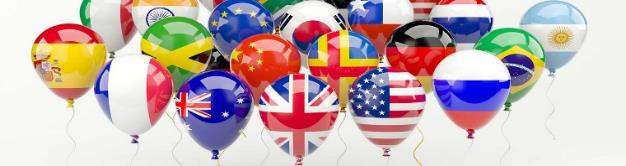 7 сентября - Всемирный день уничтожения военной игрушки.Эта дата стала отмечаться в 1988 году по инициативе Всемирной Ассоциации помощи сиротам и детям, лишённым родительской опеки. С идеей проведения всемирного дня, во время которого детям предлагается отказаться от военных игрушек, обменять их на другие (мягкие, конструкторы, настольные игры, автомобили, куклы и т.д.), эта организация выступила в 1987 году. В следующем году инициатива была услышана в разных странах и приобрела целый ряд сторонников, которые с того момента ежегодно участвуют в проведении акций отказа от военных игрушек.8 сентября - Международный день грамотности. В своей резолюции, принятой на 14-й сессии, Генеральная конференция ЮНЕСКО признала необходимость совместных энергичных мер в международных усилиях по содействию грамотности во всем мире и провозгласила 8 сентября Международным днем распространения грамотности.8 сентября - День памяти жертв фашизма (дата для 2019 года) - международная дата, которая отмечается ежегодно, во второе воскресение сентября и посвящена десяткам миллионов жертв фашизма.21 сентября – Международный день мира. В 1982 году в своей резолюции Генеральная Ассамблея ООН провозгласила Международный день мира как день всеобщего прекращения огня и отказа от насилия.29 сентября (дата для 2019 года) – Международный день глухих. Учрежден в 1951 году, в честь создания Всемирной федерации глухонемых.1 октября – Международный день пожилых людей. 14 декабря 1990 года Генеральная Ассамблея ООН постановила считать 1 октября Международным днем пожилых людей.28 октября (дата для 2019 года) Международный день школьных библиотек. Учрежден Международной ассоциацией школьных библиотек, отмечается в 4-й понедельник октября.8 ноября - Международный день КВН. В 2001 году 8 ноября страна впервые в истории отметила международный день КВН. Идея праздника была предложена президентом международного клуба КВН Александром Масляковым. Дата выбрана по причине того, что именно 8 ноября 1961 года в эфир вышла первая игра.26 ноября - Всемирный день информации проводится ежегодно с 1994 года. В этот день в 1992 году состоялся первый Международный форум информатизации.3 декабря – Международный день инвалидов. В 1992 году в конце Десятилетия инвалидов Организации Объединенных Наций (1983—1992) Генеральная Ассамблея ООН провозгласила 3 декабря Международным днем инвалидов28 декабря - Международный день кино. 28 декабря 1895 года в Париже в «Гранд-кафе» на бульваре Капуцинов прошел первый сеанс синематографа братьев Люмьер.8 февраля - День памяти юного героя-антифашиста отмечается в мире с 1964 года, который утвержден был очередной Ассамблеей ООН, в честь погибших участников антифашистских демонстраций - французского школьника Даниэля Фери (1962) и иракского мальчика Фадыла Джамаля (1963)21 февраля – Международный день родного языка. Международный день родного языка, провозглашенный Генеральной конференцией ЮНЕСКО 17 ноября 1999 года, отмечается каждый год с февраля 2000 года с целью содействия языковому и культурному разнообразию.8 марта – Международный женский день21 марта – Всемирный день поэзии. В 1999 году на 30-й сессии генеральной конференции ЮНЕСКО было решено ежегодно отмечать Всемирный день поэзии 21 марта.27 марта – Всемирный день театра. Установлен в 1961 году IX конгрессом Международного института театра.1 апреля – День смеха/ День дурака2 апреля – Международный день детской книги. Начиная с 1967 года по инициативе и решению Международного совета по детской книге 2 апреля, в день рождения великого сказочника из Дании Ганса Христиана Андерсена, весь мир отмечает Международный день детской книги7 апреля – Всемирный день здоровья, отмечается ежегодно в день создания в 1948 году Всемирной организации здравоохранения.12 апреля - Всемирный день авиации и космонавтики1 мая – Праздник труда (День труда)15 мая – Международный день семьи, учрежден Генеральной Ассамблеей ООН в 1993 году24 мая - День славянской письменности и культуры. Ежегодно 24 мая во всех славянских странах торжественно прославляют создателей славянской письменности Кирилла и Мефодия — учителей словенских.31 мая – Всемирный день без табака. Всемирная организация здравоохранения в 1988 году объявила 31 мая Всемирным днем без табакаГосударственные праздники России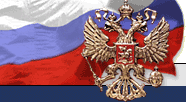 22 августа – День Государственного флага РФ. Ежегодно 22 августа в России отмечается День Государственного флага Российской Федерации, установленный на основании Указа Президента Российской Федерации № 1714 от 20 августа 1994 года1 сентября – День знаний3 сентября – День солидарности в борьбе с терроризмом. Эта памятная дата России, установленная федеральным законом «О днях воинской славы России» от 6 июля 2005 года. Она связана с трагическими событиями в Беслане...13 сентября – День программиста в России. Праздник установлен Указом Президента России № 1034 от 11 сентября 2009 года по инициативе Министерства связи и массовых коммуникаций Российской Федерации. 
Согласно этому документу, День программиста празднуется в России на 256-й день года — 13 сентября, а если год високосный — 12 сентября. Число 256 выбрано потому, что это количество целых чисел, которое можно выразить с помощью одного восьмиразрядного байта.30 сентября – День Интернета в России.5 октября – День учителя.31 октября – День сурдопереводчика. День сурдопереводчика учрежден в январе 2003 года по инициативе Центрального правления Всероссийского общества глухих с целью обратить внимание общества на проблемы глухих.4 ноября – День народного единства. 4 ноября — день Казанской иконы Божией Матери — с 2005 года отмечается как День народного единства.18 ноября – День рождения Деда Мороза. Считается, что именно 18 ноября на его вотчине — в Великом Устюге — в свои права вступает настоящая зима, и ударяют морозы.24 ноября (дата для 2019 года) – День матери в России. Установленный Указом Президента Российской Федерации Б. Н. Ельцина № 120 «О Дне матери» от 30 января 1998 года, он празднуется в последнее воскресенье ноября.3 декабря – День Неизвестного солдата в России отмечается с 2014 года в память о российских и советских воинах, погибших в боевых действиях на территории нашей страны и за её пределами. В этот день в 1966 году, в ознаменование 25-й годовщины разгрома немецких войск под Москвой, прах неизвестного солдата был торжественно захоронен у стен Московского Кремля в Александровском саду. 9 декабря – День Героев Отечества в России. Дата установлена Федеральным законом Российской Федерации № 22-ФЗ от 28 февраля 2007 года «О внесении изменения в статью 1-1 Федерального закона «О днях воинской славы и памятных датах России» и приурочена ко дню учреждения ордена Святого Георгия Победоносца в 1769 году.12 декабря – День конституции РФ. 12 декабря 1993 года на референдуме была принята Конституция Российской Федерации. Полный текст Конституции был опубликован в «Российской газете» 25 декабря 1993 года.20 декабря - 320 лет Новогодней елке – царскому указу о праздновании «новолетия» с 1 января, с использованием фейерверков, огней и праздничных украшений хвоей (1699)23 февраля – День защитника Отечества.7 апреля – День рождения Рунета. 7 апреля 1994 года для России был зарегистрирован домен — .Ru — и внесен в международную базу данных национальных доменов верхнего уровня. 9 мая – День Победы в Великой Отечественной войне.27 мая - Общероссийский день библиотек (День библиотекаря). Этот профессиональный праздник установлен Указом Президента РФ Б.Н. Ельцина № 539 от 27 мая 1995 года и приурочен ко дню основания в 1795 году первой государственной общедоступной библиотеки России.Исторические даты1 сентября80 лет со дня начала Второй мировой войны (1939-1945)25 сентября165 лет со дня начала Севастопольской обороны (1854-1855)7 декабря250 лет со дня учреждения «Военного ордена Святого великомученика и Победоносца Георгия» (Георгиевского креста)4 февраля75 лет назад состоялась Крымская конференция руководителей стран антигитлеровской коалиции (1945)18 марта55 лет со дня первого выхода человека в открытое космическое пространство (А.А. Леонов в 1965 г.)9 мая75 лет Победы в Великой Отечественной войне (1945)16 июня95 лет со дня открытия пионерского лагеря «Артек» (1925)Юбилеи15 сентября                                                                                                                                                  230 лет со дня рождения Дж.Ф.Купера, английского прозаика, писавшего в жанре приключенческой литературы. Его работы «Последний из могикан», «Зверобой, или Первая тропа войны», «Следопыт» и пр.                                       29 сентября                                                                                                                                              115 лет со дня рождения Н.А.Островского, советского романиста, прозаика. Наиболее его известное произведение – «Как закалялась сталь».                        15 октября                                                                                                                                                  205 лет со дня рождения М.Ю.Лермонтова, великого русского поэта и драматурга, а также талантливого художника. Он внес огромный вклад в развитие русской и мировой литературы. Его взгляд на существующие проблемы общества оказал большое влияние на современников и будущих писателей                                                                                                                                                18 октября                                                                                                                                          85 летсо дня рождения Кира Булычёва, советского писателя и историка, автора рассказов о приключениях Алисы Селезневой.                                              24 ноября                                                                                                                                                                          290 лет со дня рождения А. В. Суворова, полководца (1729-1800)                        26 ноября                                                                                                                                                            125 лет со дня рождения русского полярного исследователя Ивана Дмитриевича Папанина (1894-1986)                                                                                                           23 декабря                                                                                                                                                                                       220 лет со дня рождения русского художника Карла Павловича Брюллова (1799-1852)                                                                                                                    4 января                                                                                                                                                             235 лет со дня рождения немецкого писателя, собирателя немецких народных сказок Якоба Гримма (1785–1863)                                                                                                   5 января                                                                                                                                              100 лет со дня рождения писателя-натуралиста Николая Ивановича Сладкова (1920–1996)                                                                                                                                               5 января                                                                                                                     225 лет со дня рождения А.С.Грибоедова, великого русского драматурга. Также он обладал музыкальным талантом, был дипломатом и имел чин Статского советника. Наиболее известное его произведение – сатирическая комедия «Горе от ума».                                                                                                17 января                                                                                                                                                   160 лет со дня рождения А.П.Чехова, великого деятеля русской  литературы. Его произведения переведены на более чем100 языков мира и относятся к классике мировой литературы. По их мотивам до  сих пор ставятся театральные представления и снимаются фильмы. Самые известные из них – «Вишневый сад», «Три сестры», «Палата №6», «Чайка».                                      10 февраля                                                                                                                                                                    130 лет со дня рождения Бориса Пастернака,  русского поэта, яркого представителя великих писателей XX века. Его роман «Доктор Живаго» был по достоинству оценен не только в СССР, но и за рубежом.                                      2 марта                                                                                                                           220 лет со дня рождения поэта Евгения Абрамовича Баратынского (1800-1844)                                                                                                                              12 марта                                                                                                                           80 лет со дня рождения драматурга, сценариста Григория Израилевича Горина (1940-2000)                                                                                                    21 марта                                                                                                                        125 лет со дня рождения русского певца Леонид Осиповича Утёсова (1895-1982)                                                                                                                                                                                                         2 апреля                                                                                                                                         215 лет со дня рождения сказочника Х.К. Андерсена (1805–1875)                                                    3 апреля                                                                                                                             100 лет со дня рождения писателя Юрия Марковича Нагибина (1920–1994)                  10 апреля                                                                                                                                                125 лет со дня рождения В.А.Рождественского, советского поэта, военного журналиста.                                                                                                                                             15 апреля                                                                                                                     90 лет со дня рождения художника-иллюстратора Анатолия Михайловича Елисеева (1930 г.р.)19 апреля100 лет со дня рождения художника-иллюстратора Ивана Львовича Бруни (1920-1995)22 апреля150 лет со дня рождения политического деятеля Владимира Ильича Ленина (Ульянова) (1870-1924)26 апреля340 лет со дня рождения английского писателя Даниеля Дефо (ок.1660-1731)3 мая150 лет со дня рождения художника Александра Николаевича Бенуа (1870-1960)7 мая180 лет со дня рождения русского композитора Петра Ильича Чайковского (1840-1893)17 мая200 лет со дня рождения историка Сергея Михайловича Соловьёва (1820-1879)24 мая80 лет со дня рождения поэта Иосифа Александровича Бродского (1940–1996)24 мая115 лет со дня рождения писателя Михаила Александровича Шолохова (1905–1984), русского драматурга, сценариста и журналиста. Его перу принадлежат романы «Тихий Дон», «Судьба человека» и др.8 июня100 лет со дня рождения лётчика Ивана Никитовича Кожедуба (1920-1991)КНИГИ-ЮБИЛЯРЫ – 202080 лет – «Тихий Дон» М.А.Шолохова (1940)80 лет – «Тимур и его команда» А.Гайдара (1940)90 лет – «Школа» А.Гайдара (1930)100 лет – «Удивительный волшебник из страны Оз» Л.-Ф. Баум150 лет – «Двадцать тысяч лье под водой» Ж.Верна (1870)190 лет – «Маленькие трагедии» А.С. Пушкина (1830)190 лет – «Сказка о попе и работнике его Балде» А.С. Пушкина (1830)План работы ИЦШ МОУ СОШ №51 г.Твери на 2019-20 учебный годВ течение года:техническое обеспечение и поддержка учебного процесса;ведение и обеспечение работы электронного журнала АИС «Сетевой город»еженедельная подготовка материалов для публикации на сайте школы;подготовка к использованию в школе электронных учебников;работа по подготовке общеобразовательных общешкольных мероприятий на базе ИЦШ;еженедельные консультации педагогов школы по подготовке ЦОР и использованию ИКТ;еженедельные консультации педагогов школы по ведению электронного журнала;консультации для участников городских ученических конкурсов и конференций;систематические мероприятия по повышению информационной культуры педагогов;работа по формированию медиатеки ИЦШ;участие в городских мероприятиях, связанных с деятельностью информационного центра;осуществление сотрудничества с организациями-партнерами по проведению городских образовательных мероприятий.сентябрьПланирование работы ИЦШ как структурного подразделения базовой школы.Формирование заказа и приобретение программного обеспечения на 2019-20 уч.год.Оформление прав для использования программы антивирус Касперского.Консультации с руководителями МО с целью планирования работы ИЦШ. Подготовка Положения и Программы проведения дней русской истории, литературы и культуры.Встреча с сотрудниками областной картинной галереи по вопросам организации Дней русской истории, литературы и культуры.Подготовка ежегодного отчета для ТверьИнформОбр.Заполнение базы данных на вновь поступивших учащихся в АИС «Сетевой город»октябрьПодготовка материалов и сценария для дней русской истории, литературы и культуры.С 25.10.19 по 8.11.19 – интернет-конкурсы Дней русской истории, литературы и культуры.Планирование работы в рамках договора с ТвГУ (направление «Математика и КН»).Мероприятия по вопросам информационной безопасности.Анализ оснащения учебных кабинетов компьютерным оборудованием и формирование потребности в оборудовании на учебный год.Установка обновлений для антивирусной программы на все ПК школы.Оформление прав использования программного обеспечения от MS.ноябрьДни русской истории, литературы и культуры. 8.11.19 – завершение I этапа, проверка, подведение итогов.29.11.19 – «Иллюстрированные страницы русской истории» – заключительное мероприятие дней русской истории, литературы и культуры, награждение участников и победителей.Лекторий «Математика и компьютерные науки». Лекция 1-я «Инструменты для визуализации и анализа научных данных». Лекцию проводят научные сотрудники ЛИТ ОИЯИ.Мониторинг информатизации образования.Обновление официальных разделов сайта школы, подготовка к плановой проверке.Единый урок «Безопасный Интернет»декабрьУчастие во всероссийской акции «Час кода».Лекторий «Математика и компьютерные науки». Лекция 2-я «Инструменты и библиотеки для анализа данных и задач машинного обучения». Лекцию проводят научные сотрудники ЛИТ ОИЯИ.Проведение плановой инвентаризации программного обеспечения и компьютерной техники школы.Участие в подготовке и проведении предметной недели иностранного языка «Рождество в странах изучаемого языка».январьПодготовка к ежегодной конференции, посвященной Дню российской науки.Лекторий «Математика и компьютерные науки». Лекция 3-я: «Основы технологий параллельного программирования. Суперкомпьютер «Говорун»». Лекцию проводят научные сотрудники ЛИТ ОИЯИ.Оформление заявки на приобретение компьютерного оборудования (по плану УО).Планирование мероприятий при участии Волжской межрегиональной природоохранной прокуратуры.февральПодготовка Положения и Программы проведения экологического марафона «Земля – наш общий дом».Консультации учителей и учащихся, планирующих участие в городских конкурсах и конференциях.Консультации учащихся – участников городского конкурса рефератов (по плану УО). Подготовка к конкурсному отбору учащихся в летней школе при ОИЯИ.мартПодготовка материалов проведения экологического марафона «Земля – наш общий дом» и сценария акции «Колокол Мира в день Земли».14.03.19 – день числа «Пи». Проведение познавательного урока вычисление числа «Пи» методом Монте-Карло.Экологический марафон «Земля – наш общий дом» I этап, с 20.03.19 по 3.04.19 – интернет-викторины и конкурсы.апрельII этап экологического марафона «Земля – наш общий дом»: подведение итогов интернет-викторины и конкурсов.17.04.19 – акция «Колокол Мира в день Земли».майПроведение плановой инвентаризации программного обеспечения и компьютерной техники школы.Анализ работы ИЦШ в 2019-2020 уч.году.Организация летней учебной практики в информационно-технологическом 10 классе. Подготовка базы данных для печати документов об образовании.№п\пМероприятиеСроки ОтветственныйСмотр готовности классов, учебных кабинетов  и мастерских к новому учебному году.Август АдминистрацияУточнение штатного расписания, нагрузки учителейАвгуст – сентябрь ДиректорКорректировка должностных обязанностей членов педагогического коллектива и администрации школы.Август  ДиректорИздание приказа о зачислении в 1-е и 10-е классы.Август ДиректорУточнение списков обучающихся 2-9,11 классовАвгуст Зам. по УВР, директорСоставление графика контрольных работ для учащихся, переведенных в следующий класс условно.АвгустЗам. по УВРУтверждение рабочих программ учителей по предметам учебного плана, факультативам, элективным курсам, кружкам, секциям с учетом использования ИКТАвгустЗам. по УВРРаспределение наставников к учителям – молодым специалистам,АвгустДиректорСоставление графика дежурства по школе, по столовой, по этажам. Август Зам. по ВРКомплектование групп учащихся для изучения иностранного языка и информационных технологий.Август Зам. по УВРКомплектование группы продленного дня.Август Зам. по УВРУтверждение графика внутришкольного контроляАвгуст Директор Организация работы логопедического пункта.Август Зам. по УВРВыступление педагогов школы на Августовской конференцииАвгуст Зам. пол УВРРаспределение функциональных обязанностей между членами администрации.АвгустЗам. по УВРОрганизация нормативно – правового обеспечения учебного процесса в условиях введенияинклюзивного образования.АвгусЗам. по УВРАнализ материально – технического обеспечения школы для введения  инклюзивного образованияАвгустЗам. по УВРОрганизация дополнительного образования:- согласование расписания занятий по внеурочной деятельностиАвгустЗам. по УВРВыполнение контрольных работ учащимися, переведенными в следующий класс условно.СентябрьЗам. по УВРСоставление графика контрольных работ на 1 полугодиеСентябрьЗам. по УВРСбор сведений о трудоустройстве выпускников школыСентябрьЗам. по УВР, классные руководители.Тарификация сотрудников школы.Сентябрь ДиректорБухгалтерияОрганизация питания в школьной столовой.Сентябрь АдминистрацияСоставление списков обучающихся, находящихся в трудной жизненной ситуации.Сентябрь Социальный педагогСбор документов, необходимых для оформления бесплатного питанияСентябрь АдминистрацияОбследование сирот и опекаемых детей, семей «группы риска»СентябрьСоц. педагогПроведение праздника «День знаний».Сентябрь Зам. по ВРОрганизация образовательного процесса 5-9 классов в условиях введения ФГОС ООО .Сентябрь-майАдминистрацияОрганизация индивидуального обучения на дому детей с ОВЗ.Сентябрь Зам. по УВРОрганизация обучения по адаптированным программамСентябрьЗам. по УВРСформированность банка нормативно – правовых документов по введению инклюзивного образования.СентябрьЗам. по УВРОформление приказов по движению учащихся за летний период Сентябрь ДиректорЗаполнение базы данных на учителей.Сентябрь Зам. по УВРСоставление расписания уроков, факультативов, детских объединений в системе дополнительного образования.Сентябрь Зам. по УВРВыбор учащимися факультативов, элективных курсов, формирование групп.Сентябрь Зам. по УВРВыбор экзаменов учащимися 9, 11 классовСентябрьЗам. по УВРПодготовительная работа к экзаменационному периоду: -оформление документации;
-составление плана мероприятий по подготовке к итоговой аттестации. СентябрьЗам. по УВРПроведение инструктажа для родителей учащихся 9 классов «Итоговое собеседование»СентябрьЗам. по УВРПроведение инструктажа для учащихся 9 классов «Итоговое собеседование»СентябрьЗам. по УВРПроведение инструктажа для родителей учащихся 11 классов «Итоговое сочинение»СентябрьЗам. по УВРПроведение инструктажа для родителей учащихся 11 классов «Итоговое сочинение»СентябрьЗам. по УВРПроведение инструктажа для родителей и учащихся 9 классов «Государственная итоговая аттестация»СентябрьЗам. по УВРПроведение инструктажа для родителей учащихся 11 классов «Государственная итоговая аттестация»СентябрьЗам. по УВРАнализ материально-технической базы ОУ с учетом закупок 2018-2019 года:- количество компьютерной и множительной техники, программного обеспечения в учебных кабинетах, библиотеке;- анализ работы Интернет-ресурсов;- условий для реализации внеурочной деятельности;- учебной и учебно-методической литературы.Октябрь - ноябрьДиректор, зам. по ИЦШ Организация работы учителей предметников и классных руководителей по поддержке одаренных и мотивированных к учению детей.ОктябрьЗам директора по УВРПроверка охвата всех детей школьного возраста обучением в школе.  Оформление отчета.Октябрь Зам. по УВРДни русской истории, литературы и культуры.Октябрь – ноябрь.Администрация, руководители МОСбор и анализ информации об участниках ЕГЭ для формирования электронной базы данных в 2019-2020 году (по плану УО).ЯнварьЗам. по УВРЗам. по ИКТ Проведение плановой инвентаризации программного обеспечения и компьютерной техники школы.Декабрь Зам. по ИКТПроведение предметной недели иностранного языка «Рождество в странах изучаемого языка».Декабрь МО учителей иностранного языкаКорректировка тарификации.Январь Директор Подготовка заявок на приобретение программного обеспечения.Январь Зам. по ИКТСоставление графика отпусков.Январь ДиректорСоставление планов проведения осенних, зимних и весенних каникул.Октябрь Декабрь Март Май Зам. по ВРФормирование электронной базы данных об участниках ГИА в 9 классах общеобразовательных учреждений города (по плану УО).ФевральЗам. по УВРФормирование электронной базы данных выпускников, участвующих в государственной итоговой аттестации в форме и по материалам ЕГЭ.ФевральЗам. по ИКТВнутришкольная конференция, посвященная Дню Российской науки.Февраль  Зам. по ИКТПредметная неделя физики, математики, информатики.Февраль Руководители МОГенеральная сверка базы выпускников 9, 11-х классов, участвующих в государственной итоговой аттестации в форме и по материалам ЕГЭ (по плану УО).ФевральЗам. по УВРЗам. по ИКТПрием заявлений в 1 классФевраль-августЗам. по УВРМарафон «Земля – наш общий дом»АпрельАдминистрация, председатель МОМероприятия по организации промежуточной аттестации в переводных классах.Май  Зам. по УВРОрганизация практики в 10 классах.ИюньЗам. по УВРОрганизация летнего отдыха учащихся.Май-июнь Зам. по ВРОрганизация летней практики учащихся.Май-июнь Зам. по ВРПроведение плановой инвентаризации программного обеспечения и компьютерной техники школы.Май Зам. по ИКТМероприятия, посвященные Дням славянской письменности и культуры.Май МО нач.классовАнализ деятельности МОУ СОШ №51 как базовой школы (по плану УО).Май Зам. по УВРЗам по ИКТАнализ учебного фонда школы составление заявки на учебники на новый учебный год.Май Зав. библиотекойРазработка учебных планов и УМК на 2019/2020 учебный год.Март-апрель Директор, зам. по УВРМониторинг учащихся 4 классовМайЗам. директора по УВРПроверка личных дел учащихся.Сентябрь Июнь Зам. по УВРРабота с будущими первоклассниками и их родителями (организация занятий по подготовке к школе).Октябрь – апрель.Февраль -апрель Зам. по УВРКонтроль выполнения рабочих программ по всем учебным предметам1 раза в триместрЗам. директора по УВРСоставление  и сдача отчетов по плану управления образованияВ течение годаАдминистрация.Контроль посещаемости, принятие своевременных мер по обеспечении посещаемости и успеваемости учащихся. В течение годаЗам. по ВР, УВР, социальный педагог, кл. руководителиРазмещение информации о деятельности школы на сайтеВ течение годаЗам. по ИКТОткрытые уроки учителей, повышающих свою квалификационную категорию.В течение годаАдминистрацияОрганизация работы ГПДВ течение годаЗам. по УВРКорректировка учебно-методических комплексов (программы, учебники, методическая литература, календарно-тематические планы).В течение годаЗам. по УВР, руководители МОМероприятия, направленные на формирование толерантного отношения к людям с инвалидностью и детям с ОВЗВ течение годаАдминистрацияКонтроль успеваемости «трудных» детей.В течение годаЗам. по ВР, социальный педагогМониторинг успеваемости детей- инвалидов и детей с ОВЗ с целью оказания комплексной психолого- педагогической помощи в обученииВ течение годаЗам. по УВРОрганизация работы с ИДН и прокуратурой. В течение годаЗам. по ВР, социальный педагогУтверждение планов работы на месяц.ЕжемесячноДиректор Обеспечение доступа родителей, учителей и детей к электронным образовательным ресурсам ОУ, сайту ОУЕжемесячноЗам. по ИЦШИндивидуальная работа с одаренными учащимися. В течение годаЗам. по УВР, классные руководители, рук. МОВовлечение детей- инвалидов и обучающихся с ОВЗ в занятия по выбору, секции, кружки с целью организации досуга подростковВ течение годаЗам. по УВР, классные руководители.Организация работы с обучающимися, мотивированными на обучение (олимпиады, конкурсы, соревнования, интеллектуальные марафоны)В течение годаЗам. по УВР, классные руководители, рук. МОПрофориентация (изучение профессиональных предпочтений выпускников, связь с учебными заведениями, оформление стендовой информации для обучающихся и их родителей)в течение годаКлассные руководители 9,11-х кл.№п/пМероприятияСроки проведенияОтветственныеДоведение до коллектива школы приказа по ТБАвгуст Директор Ознакомление учащихся с правилами ТБ при проведении учебных занятий, мероприятий во внеурочное время. Два раза в годЗам. по УВРАттестация кабинетов химии, физики, биологии, технологии, информатики, спортивных залов.Август Зам.  по УВРСоздание в школе надлежащих санитарно-гигиенических условий. Распределение зон санитарного обслуживания.В течение годаЗам. директора по АХЧПроверка документации по разделу «Охрана жизни и здоровья учащихся»:Сентябрь Зам. по УВРОсуществлять регулярный контроль за выполнением санитарно-гигиенических требований согласно санитарным правилам и нормам СанПиНа:- санитарно – гигиеническое состояние школьного помещения, световой, температурный, питьевой режимы классных комнат, спортзалов, мастерских и других помещений;- соблюдение гигиенических требований к уроку: рассаживание учащихся согласно рекомендациям, валеологический анализ школьного расписания, предотвращение перегрузки учебными  занятиями, профилактика близорукости;В течение годаЗам. директора по АХЧКонтроль за обеспечением бесплатным питанием учащихся, находящихся в трудной жизненной ситуации.В течение годаАдминистрацияОсуществлять постоянный контроль за состоянием пришкольной территории и школьного стадиона на предмет их соответствия нормам безопасности.В течение годаЗам. директора по УВР, АХЧУчёба по эвакуации учащихся на случай пожара и ЧС из школьного здания2 раза в годАдминистрация, преподаватель  ОБЖШкольная олимпиада по ОБЖОктябрь Преподаватель  ОБЖДень  здоровьяСентябрьМайПреподаватель ОБЖ, учителя физ-ры, кл.рук, Зам.директора по ВРОформление  в кабинетах классных уголков по безопасности движения  и профилактике травматизмаВ течение годаКл. руководителиПроведение расследования травм учащихся во время УВП.В течение года(по мере необходимости)Зам. по УВРОрганизация работы по пропаганде здорового образа жизни и искоренению вредных привычек у учащихся (проведение классных часов, КТД, бесед для родителей).В течение годаЗам по ВРОсуществление контроля за соблюдением ТБ на уроках трудового обучения, физической культуры, физики, химии, при проведении внеклассных мероприятий.В течение годаЗам. по УВР№п/пМероприятияСроки проведенияОтветственныеI. ОрганизационныеI. ОрганизационныеI. ОрганизационныеI. Организационные1.Издание приказа об организации в школе работы по предупреждению детского дорожно-транспортного травматизма.СентябрьАдминистрацияПланирование работы по предупреждению детского дорожно-транспортного травматизма в общешкольных планах и в планах классных руководителей. В течение годаАдминистрация, кл. руководителиПроведение инструктажа с учащимися по ПДД с записями и росписями в тетради, журналеВ течение годаКл. рук.,Преподаватель ОБЖБеседа с учащимися по информации управления  безопасностидорожного движения о травматизме в районе, городе и  области за лето.СентябрьКл. рук.,Преподаватель ОБЖ Родительское собрание по проблемам дорожно-транспортного травматизма с привлечением сотрудников ГИБДДСентябрьКл. рук.,Преподаватель ОБЖЗам.директора по ВРДоведение до сведения родителей и  обсуждение в классах, на линейках каждого случая нарушения детьми Правил дорожного движения. В течение годаАдминистрация, кл. руководителиЕжемесячное проведение запланированных мероприятий классным руководителем с учащимися классаЕжемесячноКл. руководителиПривлечение к проведению мероприятий по предупреждению детского дорожно-транспортного травматизма работников ГИБДД.В течение годаЗам. директора по ВР,кл. рук., преподаватель ОБЖII. АгитационныеII. АгитационныеII. АгитационныеII. АгитационныеБеседа “Требования к знаниям и навыкам школьника, которому доверяется самостоятельное движение в школу и обратно”СентябрьЗам по ВРПреподаватель ОБЖ, Кл. рук.,Акция «Пешеходный переход»СентябрьЗам по ВР Кл.рук.Встреча с работниками ГИБДД, просмотр фильмов по ПДДМартЗам по ВРКл.часы по ПДД «Велосипед и дорога»АпрельКл.рук. Зам по ВРУчастие в городской игре «Зарничка»АпрельЗам по ВРПреподаватель  ОБЖ, физ-ры, кл.рук№п/пМероприятияСроки проведенияОтветственныеI .ОрганизационныеI .ОрганизационныеI .ОрганизационныеI .Организационные1Издание  приказа о назначении ответственных за противопожарное состояние зданий и помещений.Август 2Проведение первичного противопожарного инструктажа среди учащихся, учителей и технического персонала.СентябрьАдминистрация, преподаватель ОБЖ3Проведение занятий по пожарно- техническому минимуму с техническим персоналом учебного заведения:1.Хранение лакокрасочных средств2.Загромождение пожарных выходов1 раз в кварталАдминистрация, преподаватель ОБЖ4Проверка исправности электроустановок, электровыключателей,  наличие в электрощитах стандартных предохранителей и отсутствие оголенных проводов.В течение годаАдминистрация5Проведение  практических занятий с обучающимися и работниками учреждения по отработке плана эвакуации в случае возникновения пожара.2 раза в годАдминистрация, преподаватель ОБЖ6Обеспечить соблюдение правил пожарной безопасности при проведении детских утренников, вечеров, киносеансов, новогодних праздников, других массовых мероприятий, установив во время их проведения обязательное дежурство работников.В течение годаАдминистрация7Анализ пожаров в школьных учреждениях, в быту, гибель и травмы детей от огня. Предупреждение пожаров по вине детейСентябрьпреподаватель ОБЖ8Проверка противопожарного состояния школы и пожарного инвентаря2 раза в годЗам. по АХЧ9Ремонт  и заправка  огнетушителей1 раз в годЗам. по АХЧII. АгитационныеII. АгитационныеII. АгитационныеII. Агитационные10Изучение вопросов пожарной безопасности по программе курса ОБЖ (5-11 классы) и 1-4 классы на предметах, интегрированных с курсом ОБЖВ течение годаКл. руководителиПреподаватель ОБЖ11Инструктажи о правилах пожарной безопасности и поведению в случае возникновения пожара в кабинетах обслуживающего и технического труда, химии, физики, информатикиВ течение годаКл. руководители12Беседа «Первичные средства тушения пожаров.» (5-10 классы)СентябрьПреподаватель ОБЖ13Познавательный конкурс «Противопожарные правила учу – жить в своей квартире без тревог хочу!»Октябрь Зам по ВР,классные рук.14Встреча с работниками пожарной охраны (5-10 классы)ДекабрьЗам. по ВР15Внеклассное мероприятие "КВН по противопожарной безопасности" для 3-4 классы «Мы за безопасность»Январь Зам по ВР Кл.рук-ли16Инструктажи перед летними каникуламиМайЗам по ВР,кл. рук.№п/пВиды деятельностиОтветственныеСрокиИтоги1.Уточнение заявки на курсовую подготовку учителей в 2020 учебном году.Руководители МО, зам. по УВРСентябрьЗаявка2.Регистрация документов о прохождении курсов ПК в личных делах учителей.СекретарьВ течение годаОтметки в личных делах учителей3.Отчет руководителей предметных МО о прохождении курсовой подготовки членов МО с указанием разработанных методических материалов.Руководители МОАпрель Заседание МС№п/пВиды деятельностиОтветственныйСрокиИтогиПровести консультацию для молодых специалистов.- нормативно-правовая база по аттестации;- положение о порядке прохождения аттестации;- требования к квалификационным категориям.Зам по УВРОктябрьСовещание при завуче.Организация консультирования аттестуемых по оформлению документации.Зам по УВРВ течение годаЗам. по УВРПодготовить характеристики-представления на  педагогов, аттестуемых на соответствие занимаемой должности.Зам. по УВРВ течение годаПредставленияСоставить план – график аттестации учителей на соответствие занимаемойдолжности.Зам. по УВРСентябрьСоставление таблицыПроведение открытых уроков и внеклассных мероприятий педагогами, вышедшими на аттестацию.АдминистрацияВ течение годаЗаседание МСАнализ деятельности аттестуемых педагогов.АдминистрацияВ течение годаСправкаАнализ результатов аттестации учителей школы.Зам. по УВРАпрель Заседание МС№п\пМероприятияОтветственныеСрокиИтогиПедагогические советыПедагогические советыПедагогические советыПедагогические советыПедагогические советы1.«Анализ работы школы за 2018-2019 учебный год. Пути развития образовательного процесса в 2019-2020 учебном году». «Утверждение учебно-воспитательного плана школы на 2019-2020 учебный годУтверждение локальных правовых актов.Афанасьева И.К.Зам.по УВРАвгуст протокол2.«Преемственность в обучении между основной и начальной школой»Зам. по УВР и ВРОктябрь протокол3.«Организация работы педагогического коллектива по повышению качества образования»Зам. по УВР Январь ПротоколМетодические материалы4.«Совершенствование работы с родителями в условиях модернизации образовательного процесса»Зам. по ВРМарт ПротоколМетодические материалыСеминарыСеминарыСеминарыСеминарыСеминарыПрофессиональные компетенции учителяЗам по УВРОктябрьМетодические материалы Приемы индивидуальной работы с детьми с ОВЗ в классе.Зам по УВР и ВРНоябрьМетодические материалыИспользование ИКТ на уроках гуманитарного цикла.Зам. по УВР и ИКТДекабрьМетодические материалыУчебные проекты как форма активизации деятельности и социализации обучающихся.Зам по УВРЯнварьМетодические материалыОбеспечение успешности учащихся в учебной деятельностиЗам по УВР и психологФевральМетодические материалыМетапредметный характер урокаЗам по УВР и ВРМартМетодические материалыНовой школе – новые учителя или чему еще нам надо учиться.Зам по УВР АпрельМетодические материалыШкола молодого учителяШкола молодого учителяШкола молодого учителяШкола молодого учителяШкола молодого учителя1. «Основные проблемы молодого специалиста» «Знакомство с локальными актами МОУ»«Рабочие программы по предмету, тематическое планирование» Руководитель ШМУСентябрьМетодические материалы2.Консультация «Виды и типы урока» «Современный урок»Посещение уроков коллегРуководитель ШМУУчителяОктябрьМетодические материалы3.«План работы классного руководителя» «Психолого-педагогические методики диагностики личности»«Трудные ситуации на уроке и выход их них»Руководитель ШМУЗам по ВРПсихологНоябрьМетодические материалы4.Семинар-практикум «Анализ урока, самоанализ»Консультация «Оценка знаний учащегося»Посещение уроков молодых учителейРуководитель ШМУ, Зам по УВРДекабрьМетодические материалы5. Семинар «Коллективное творческое дело»Конструирование внеклассного мероприятияЗам по ВРРуководитель ШМУЯнварьМетодические материалы6. «Эффективность урока. Организация деятельности учеников»Семинар «Современные обучающие технологии и их использование на уроке»Посещение уроков и их анализРуководитель ШМУФевральМетодические материалы7.Самообразование педагога с помощью современных технологийСайт как ресурс развития педагогаОзнакомление с сайтами коллегРуководитель ШМУЗам по ИКТМартМетодические материалы8.Планирование и анализ своего урокаОткрытые уроки молодых учителейРуководитель ШМУАпрельАнализ открытых уроков9.Защита методической темыПодведение итогов работы ШМУРуководитель ШМУМайАнализ№п\пВиды деятельностиОтветственныеСрокиИтоги1.Определение уровня образованности по отдельным областям знаний, проведение диагностики и мониторинга.Зам. по УВРРук. МОВ течение года по плану ВШКРезультаты мониторинга2.Организация работы по профессиональному самоопределению учащихся старших классов:-анкетирование учащихся;- организация элективных курсов по запросам учащихся;- создание профильных классов и групп.Зам. по УВРВ течение годаПрограммы элективных курсов.Результаты мониторинга.3.Организация участия учеников школы в городском конкурсе рефератов, конференции «Шаг в будущее» и других олимпиадах и конкурсах.Зам. по УВРРуководители МОВ течение годаУчастие обучающихся в творческих конкурсах разного уровня.4.Проведение школьного тура предметных олимпиад.Зам. по УВРРуководители МООктябрьПротоколы5.Организация участия учеников школы в городском туре предметных олимпиад.Зам по УВРРуководители МООктябрь Заявка6.Участие школьников в дистанционных олимпиадахЗам по УВР Руководители МОВ течение годаЗаявка7.Организация содержательного досуга учащихся, направленного на развитие социальной компетентности обучающихся.Зам. по ВРВ течение годапо плану воспитательной работыПлан8.Организация участия учеников школы в городских и областных общественно значимых акциях.Зам. по ВРВ течение годапо плану воспитательной работыПлан№п\пВиды деятельностиОтветственныеСрокиИтогиРабота с родителями первоклассников по вопросам адаптации детей к обучению в школе.Зам. по УВРСентябрь-октябрьС\З·      Проведение родительских собраний в 1 классах:- результаты диагностики готовности первоклассников к обучению в школе;- помощь родителей в организации проектной деятельности;- мониторинг планируемых результатов обучения по ФГОС НОО в 1-4-х классах;- итоги обучения по ФГОС НОО.Зам. по УВР, психологОктябрьПротоколРодительское собрание для родителей учащихся 11 классов «Процедура проведения итогового сочинения»Зам. по УВРОктябрьПротоколОбщешкольное  организационно-информационное родительское собрание.ДиректорОктябрьПротоколРодительское собрание для 1-х – 4-х классов: «ФГОС НОО, опыт работы.»Зам. по УВРНоябрь ПротоколОрганизация совместной работы с «Ассоциацией содействия развитию МОУ СОШ № 51».ДиректорВ течение годаПротоко-лы заседаний  «Ассоциа-ции…»Родительские собрания: «Организация итоговой аттестации за курс основной и средней школы»  (для родителей учащихся 9, 11 классов.Зам. по УВРФевраль ПротоколОбщешкольное организационно-информационное родительское собраниеДиректорАпрельПротоколИндивидуальная работа с проблемными семьями и родителями «трудных» учащихся. Заседания «Совета профилактики»Социальный педагог, классные руководителиВ течение годаПротоколы «Совета профилак-тики»Вид деятельностиВид деятельностиМероприятияОтветственные    в течение годаОрганизационная работа с родителями и обучающимисяОрганизационная работа с родителями и обучающимисяОрганизация оперативного информирования обучающихся, родителей и общественности по вопросам подготовки и проведения государственной (итоговой) аттестации в 2017-18 году через:- обновление информации на сайте образовательного учреждения, - использование Интернет-ресурсов официального портала ЕГЭ, ФГБУ «Федеральный  институт педагогических измерений»; - размещение информации на стендах;- средства массовой информации;Администрация  школыИндивидуальные консультации на базе школы  для учащихся 9, 11-х классов по вопросам психологической готовности к сдаче ЕГЭ  Зам. директора по УВР, классные руководители 9, 11 классов.сентябрьсентябрьсентябрьсентябрьОрганизационно-методическая работаУтверждение плана подготовки учащихся 9, 11-х классов к ОГЭ, ЕГЭ.Утверждение плана подготовки учащихся 9, 11-х классов к ОГЭ, ЕГЭ.Директор школы, зам. директора Организационно-методическая работа Создание перечня учебной литературы и материалов по подготовке к ОГЭ, ЕГЭ. Ознакомление со статистическими и методическими материалами за 2015-2017 у.г Создание перечня учебной литературы и материалов по подготовке к ОГЭ, ЕГЭ. Ознакомление со статистическими и методическими материалами за 2015-2017 у.гЗам. директора Нормативные документы  Приказ о назначении координатора ОГЭ, ЕГЭ Приказ о назначении координатора ОГЭ, ЕГЭДиректор школы Нормативные документы Согласование программ спецкурсов по математике и русскому языку по подготовке к ГИАСогласование программ спецкурсов по математике и русскому языку по подготовке к ГИАЗам. директораРабота с учащимися  Информирование учащихся по вопросам подготовки к ОГЭ, ЕГЭ; уточнение перечня предметов для сдачи по выбору; проведение входящего тестирования и его анализ. Информирование учащихся по вопросам подготовки к ОГЭ, ЕГЭ; уточнение перечня предметов для сдачи по выбору; проведение входящего тестирования и его анализ.Зам. директора руководители 9, 11 классовучителя-предметники Работа с родителямиИнформирование об особенностях формы сдачи экзаменов в виде ОГЭ, ЕГЭ. Индивидуальные консультации родителей на родительских собранияхОформление Согласия родителей и обучающихся на использование персональных данных .Информирование об особенностях формы сдачи экзаменов в виде ОГЭ, ЕГЭ. Индивидуальные консультации родителей на родительских собранияхОформление Согласия родителей и обучающихся на использование персональных данных .Классные руководители 9, 11 классов, зам.директора Работа с педагоги-ческим коллективомАнализ результатов ГИА по сдаваемым предметам в 2016-2017 учебном году, сравнительный анализ результатов в контексте города, области.Анализ результатов ГИА по сдаваемым предметам в 2016-2017 учебном году, сравнительный анализ результатов в контексте города, области.Зам. директора руководители МО Нормативные документыРегистрация на сайте СтатГрадаРегистрация на сайте СтатГрадаУчитель информатики октябрьоктябрьоктябрьоктябрьОрганизационно-методическая работаСбор копий паспортов учащихся 9, 11-х классовОформление стендов по подготовке к ОГЭ, ЕГЭ.Ознакомление с новыми методическими материалами на 2019-2020 у.гСбор копий паспортов учащихся 9, 11-х классовОформление стендов по подготовке к ОГЭ, ЕГЭ.Ознакомление с новыми методическими материалами на 2019-2020 у.гЗам. директора Классные руководители 9, 11 классовРабота с учащимися  Проведение диагностических работ по предметам в формате ОГЭ, ЕГЭ.   Проведение диагностических работ по предметам в формате ОГЭ, ЕГЭ. Зам. директора учителя-предметникиРабота с родителямиИнформирование родителей о сроках проведения диагностических и тренировочных работ на сайте школыИнформирование родителей о сроках проведения диагностических и тренировочных работ на сайте школыУчитель информатики Работа с педагоги-ческим коллективом Подготовка материалов по результатам проведенных диагностических работ, анализ типичных ошибок.  Подготовка материалов по результатам проведенных диагностических работ, анализ типичных ошибок. учителя математики, русского языка, Работа с педагоги-ческим коллективом Рассмотрение результатов диагностических работ, апробации, мониторинга на заседаниях ШМО  Рассмотрение результатов диагностических работ, апробации, мониторинга на заседаниях ШМО руководители ШМО ноябрьноябрьОрганизационная работаСбор предварительной информации о планируемом количестве участников ОГЭ, ЕГЭ в 2020 году Сбор предварительной информации о планируемом количестве участников ОГЭ, ЕГЭ в 2020 году Зам. директораОрганизационно-методическая работаИнструктивно-методическая работа с классными руководителями, учителями, учащимися по вопросу технологии проведения ОГЭ, ЕГЭИнструктивно-методическая работа с классными руководителями, учителями, учащимися по вопросу технологии проведения ОГЭ, ЕГЭЗам. директораНормативные документы Знакомство с Проектом проведения ГИА (ОГЭ, ЕГЭ).  Знакомство с Проектом проведения ГИА (ОГЭ, ЕГЭ). Зам. директораРабота с учащимисяРабота с заданиями различной сложности на уроках русского языка и математики, проведение тренировочных ГИА по русскому и математике.Работа с заданиями различной сложности на уроках русского языка и математики, проведение тренировочных ГИА по русскому и математике.Зам. директораРабота с родителямиЗнакомство с Проектом проведения ГИА, выступление на родительском собранииРазмещение информации на сайте школыЗнакомство с Проектом проведения ГИА, выступление на родительском собранииРазмещение информации на сайте школыЗам. директора классные руководители 9, 11 классов,Зам. директора по ИКТ Работа с педагоги-ческим коллективом Посещение и анализ спецкурсов по русскому языку, математике, индивидуальных занятий: математика, русский язык и др. Посещение и анализ спецкурсов по русскому языку, математике, индивидуальных занятий: математика, русский язык и др.Администрация школыРабота с педагоги-ческим коллективом Знакомство с демоверсиями КИМ 2020 Знакомство с демоверсиями КИМ 2020Учителя-предметникиРабота с педагоги-ческим коллективомШМО учителей-предметников «Методика подготовки выпускников 9, 11 классов к ГИА»ШМО учителей-предметников «Методика подготовки выпускников 9, 11 классов к ГИА»Руководители ШМОСовещание при директоре по теме «Подготовка к ГИА-2020»Совещание при директоре по теме «Подготовка к ГИА-2020»Директор школы декабрь декабрь декабрь декабрь Организационно-методическая работа  Подготовка методических материалов по ГИА  Подготовка методических материалов по ГИАЗам. директора руководители ШМОНормативные документыИздание приказа о проведении тренировочного тестирования по русскому языку в 9,11 классах Издание приказа о проведении тренировочного тестирования по русскому языку в 9,11 классах Директор школы Работа с учащимися Проведение тренировочного тестирования по предметам в формате ОГЭ, ЕГЭ  по плану СтатГрада Проведение тренировочного тестирования по предметам в формате ОГЭ, ЕГЭ  по плану СтатГрадаЗам. директора учителя-предметники классные руководители, психологРабота с учащимися Проведение административной контрольной работы по математике в форме ОГЭ, ЕГЭ. Проведение административной контрольной работы по математике в форме ОГЭ, ЕГЭ.Зам. директора учителя-предметники классные руководители, психологРабота с учащимисяСочинение в 11 классеСочинение в 11 классеЗам. директора учителя-предметники классные руководители, психологРабота с учащимися Психологическая подготовка к ОГЭ Психологическая подготовка к ОГЭЗам. директора учителя-предметники классные руководители, психологРабота с родителямиИнформирование обучающихся и их родителей (законных представителей) о сроках, местах и порядке подачи заявлений на прохождение государственной итоговой аттестации.Размещение информации на сайте по теме: «Психологические особенности подготовки к ГИА». Индивидуальное консультированиеИнформирование обучающихся и их родителей (законных представителей) о сроках, местах и порядке подачи заявлений на прохождение государственной итоговой аттестации.Размещение информации на сайте по теме: «Психологические особенности подготовки к ГИА». Индивидуальное консультированиеЗам. директора учитель информатики Классные руководители 9, 11 классовРабота с педагоги-ческим коллективом Ознакомление с системой работы учителей по повышению мотивации учащихся при подготовке к ГИА (учителя русского языка и математики) Ознакомление с системой работы учителей по повышению мотивации учащихся при подготовке к ГИА (учителя русского языка и математики)Заместитель директора по УВР Анализ результатов диагностических, контрольных работ по русскому языку и математике и внесение коррективов в работу  Анализ результатов диагностических, контрольных работ по русскому языку и математике и внесение коррективов в работу Заместитель директора поУВР январьянварьянварьянварьОрганизационно-методическая работа Подготовка материалов для проведения пробного внутришкольного ГИА в форме ОГЭ, ЕГЭ (тесты по русскому языку, математике, обществознанию)Формирование списков организаторов ОГЭ, ЕГЭ Подготовка материалов для проведения пробного внутришкольного ГИА в форме ОГЭ, ЕГЭ (тесты по русскому языку, математике, обществознанию)Формирование списков организаторов ОГЭ, ЕГЭЗам. директора руководители ШМОНормативные документыЗнакомство с документами Министерства образования по вопросу проведения ГИА. Справка по результатам  пробных работ по русскому языку  и математикеЗнакомство с документами Министерства образования по вопросу проведения ГИА. Справка по результатам  пробных работ по русскому языку  и математикеАдминистрация школыРабота с учащимися Психологическая подготовка к ГИА Психологическая подготовка к ГИАЗам. директора учителя-предметники,классные руководителиРабота с учащимися Индивидуальное консультирование учащихся Индивидуальное консультирование учащихсяЗам. директора учителя-предметники,классные руководителиРабота с учащимися Выявление слабоуспевающих учеников, организация с ними дополнительной работы Выявление слабоуспевающих учеников, организация с ними дополнительной работыЗам. директора учителя-предметники,классные руководителиПроведение тренировочных ГИА по обществознаниюСбор заявлений на участие в  ОГЭ, ЕГЭПроведение тренировочных ГИА по обществознаниюСбор заявлений на участие в  ОГЭ, ЕГЭЗам. директора Классные руководителиРабота с родителямиИнформирование обучающихся и их родителей (законных представителей) о сроках, местах и порядке подачи заявлений на прохождение государственной итоговой аттестации.Консультирование по вопросам ГИАВыступление на родительском собрании по вопросам ГИАИнформирование обучающихся и их родителей (законных представителей) о сроках, местах и порядке подачи заявлений на прохождение государственной итоговой аттестации.Консультирование по вопросам ГИАВыступление на родительском собрании по вопросам ГИААдминистрация школыРабота с педагоги-ческим коллективомНаправление на семинары по ГИА, обсуждение информации на заседаниях ШМО, посещение уроков и занятий по предметам. Направление на семинары по ГИА, обсуждение информации на заседаниях ШМО, посещение уроков и занятий по предметам. Администрация школы;руководители ШМОфевральфевральфевральфевральОрганизационно-методическая работаПроведение внутришкольного ГИА по математике.Зам. директора учитель Зам. директора учитель Нормативные доку-ментыИзучение нормативных документов по проведению ГИА. Уточнение перечня предметов, которые учащиеся будут сдавать по выборуЗам. директора классные руководителиЗам. директора классные руководителиРабота с учащимися Работа с заданиями различной сложности на уроках русского языка, математики, занятиях спецкурсов Психологическая подготовкаУчителя-предметники, классные руководители, психологУчителя-предметники, классные руководители, психологРабота с родителямиИнформирование родителей на родительских собраниях о нормативных документах Министерства образования  по вопросам проведения ГИА, обновление материала на сайте.Зам. директора Учитель информатики Зам. директора Учитель информатики Работа с педагоги-ческим коллективомСовещание при директоре. Степень готовности учащихся к сдаче ГИАДиректор школы Директор школы мартмартмартОрганизационно-методическая работаПодготовка к выступлению на родительском собрании по вопросам ГИАОрганизация работы по осуществлению аккредитации граждан в качестве общественных наблюдателей при проведении государственной итоговой аттестацииФормирование списков организаторов ОГЭАдминистрацияНормативные документы Работа с новыми нормативными документами по вопросам ГИАНормативные документы Оформление протоколов родительских собраний и листа ознакомления с нормативными документамиКоординатор ГИА классные руководителиРабота с учащимися Индивидуальные  консультации учащихся Учителя-предметникиРабота с учащимися Работа с заданиями различной сложности Учителя-предметникиРабота с учащимися Рекомендации по подготовке к ГИА Учителя-предметникиРабота с учащимисяПроведение тренировочных работ в форме ОГЭ, ЕГЭ по русскому языку и математикеМониторинг по математике в 9, 11-х классах в форме ГИА  Учителя-предметникиРабота с родителямиПроведение родительского собрания, посвященного вопросам подготовки учащихся к ГИА, результатам тренировочных внутришкольных работАдминистрация школы,  учителя -предметникиРабота с педагогическим коллективомШМО учителей-предметников «Анализ результатов тренировочных работ по русскому языку и математике и внесение коррективов в работу»Зам. директора руководители ШМОапрельапрельапрельОрганизационно-методическая работа Совещание при директоре «Организация государственной итоговой аттестации – 9,11-е классы» в 2020 годуДиректор школы Зам. директора Организационно-методическая работаОрганизация работы по осуществлению аккредитации граждан в качестве общественных наблюдателей при проведении государственной итоговой аттестации Обновление стенда по ОГЭ, ЕГЭДиректор школы Зам. директора Нормативные документыЗнакомство с нормативными документами по ОГЭ, ЕГЭЗам. директораРабота с учащимися Психологическая подготовка учащихся к ГИАЗам. директора классные руководители, учителя-предметникиРабота с учащимися Индивидуальные консультации учащихсяЗам. директора классные руководители, учителя-предметникиРабота с учащимисяПроведение пробных  экзаменов, консультирование по вопросам заполнения бланков Зам. директора классные руководители, учителя-предметникиРабота с родителямиИндивидуальное информирование и консультирование по вопросам ГИАКлассные руководители, Зам. директора Работа с родителямиИнформирование обучающихся и их родителей (законных представителей), выпускников прошлых лет о месте и сроках проведения государственной итоговой аттестации, в том числе об основаниях для удаления с экзаменов, изменения или аннулирования результатов государственной итоговой аттестации, о ведении в пунктах проведения экзаменов видеозаписи, о времени и месте ознакомления с результатами экзаменов, о порядке подачи и рассмотрения апелляций.Классные руководители, Зам. директора Работа с педагогическим коллективомКонтроль подготовки к ГИАИнструктаж организаторов для проведения экзаменов по русскому языку и математикеКонтроль за прохождением курсов педагогамиАнализ результатов пробного ГИА по русскому языку и математикеДиректор школы Зам. директораучителя-предметникимаймаймайОрганизационно-методическая работа Подготовка и утверждение расписания сдачи ГИА, его размещение на информационном стенде и на сайте школыЗам. директораОрганизационно-методическая работа Подготовка графика проведения консультаций за 3 недели до экзаменаЗам. директораОрганизационно-методическая работа Организация сопровождения обучающихсяв ППЭ на ОГЭ, ЕГЭЗам. директораНормативные документы Подготовка приказа о допуске учащихся 9, 11 классов к  ГИАДиректор школы Нормативные документы Подготовка приказа на учителей, являющимися организаторами в аудиториях, сопровождающими в ППЭДиректор школы Работа с учащимися Индивидуальное консультирование учащихсяУчителя-предметникиРабота с учащимися Работа с заданиями различной сложностиУчителя-предметникиРабота с учащимися Консультирование по вопросам заполнения бланковУчителя-предметникиРабота с родителямиИнформирование и консультирование по вопросам, связанным с ГИААдминистрация школы,классные руководители 9, 11 классовРабота с педагогическим коллективомИнформационная работа с классными руководителями.Обеспечение сопровождения обучающихся на ОГЭ, ЕГЭ.Администрация школыиюньиюньиюньОрганизационно-методическая работаПодготовка анализа результатов ГИАПедагогический совет о выпуске с проведением анализа результатов ГИА (анализ качества образовательной подготовки выпускников, уровень профессиональной компетентности педагогов)Зам. директора Морозова С.Н., директор школы Работа с родителямиСовместная работа по оперативному информированию о работе территориальной конфликтной комиссии по проведению ЕГЭ, ОГЭАдминистрация школыРабота с учащимисяОрганизация ознакомления участников с результатами,  в том числе с использованием Интернет-ресурсов.Зам. директора классные руководители 9, 11 классовНормативные документыПодготовка справки о качестве проведения и результатах ГИА. Формирование отчетов по результата ГИА (сводный аналитический)Зам. директора Нормативные документыОформление и выдача аттестатов.Зам. директора Работа с педагогическим коллективомМетодический совет по итогам сдачи ГИАЗам. директора составлен на основе «Инструктивно-методического письма Минобразования РФ» №2    от 14.12.2000г. «Об организации работы логопедического пункта общеобразовательного учреждения»п/пНаправление деятельностиСодержание работыФормы работыСрокиПредполагае-мый результатIДифференциальная диагностика речевого недоразвития учащихся 1-4 классов (обследование речи). Формирование групп для занятий с учетом структуры дефекта речи: группы с общим недоразвитием речи, с фонетическим недоразвитием, с фонетико-фонематические недоразвитием; С нарушениями чтения и письма, обусловленными ОНР, ФФН, ФН.Выявление учащихся для индивидуальных занятий.Изучение личных дел, медицинских карт, индивидуальное обследование речи детей, собеседование с родителями, учителями.С 1.09 по15.09Список логопатов, принятых на занятия; списки групп в журнале; речевые карты.IIОформление документации логопеда:Список учащихся логопатов.Журнал занятий.Расписание занятий.Речевые картыПерспективный план работы. Тематическое планирование по этапам обучения (классам).Составление, заполнение документации, анализ специфических ошибок в тетрадях.Сентябрь, октябрьНаличие документации у логопеда.IIIОсуществление контроля за ЗУН учащихся по русскому языку и чтению с целью оказания своевременной помощи по предупреждению и коррекции недостатков речи и оптимизации методов и приемов обучения.Проверочные диктанты, срезы знаний, просмотр тетрадей, беседы и консультации для учителей и учащихсяВ течение годаТаблицы по группам «Специфические речевые ошибки», методические разработки.IVПропаганда логопедических знаний среди учителей, родителей и учащихся.1.Систематически поддерживать связь с учителями, познакомить их с результатами обследования речи, содержанием логозанятий, консультировать по всем вопросам коррекции речевых нарушений.Беседы, консультации, рекомендации, показ дидактических материалов и пособий.В течение годаЗапись консультаций в журнале.2.Отслеживать динамику обученности учащихся: в начале, середине и конце года; проводить анализ специфических дисграфических ошибок в тетрадях Работа с тетрадямиОктябрь, январь, май3.Посещать уроки русского языка, чтения, развития речи.В течение года4.Работать в тесном контакте с учителями школы, консультировать их по вопросам закрепления речевых навыков, полученных на занятиях.Провести беседы по темам:1) Индивидуальные беседы:«Приемы автоматизации звуков речи в словах, предложениях, тексте».2) Проводить по мере необходимости индивидуальные беседы и консультации для родителей учащихся, систематически давать рекомендации родителям детей, которые находятся на индивидуальных занятиях.Показывать родителям рабочие лого занятия.Занятия, беседы, консультации, рекомендацииВ течение годаЗапись в журнале.Дидактический материал - пособия, игры, карточки, альбомы.5.Выступать на родительских собраниях Выступления на собранияхСентябрь, апрельПлан выступления.6.Проводить работу с родителями учащихся, направляемых на ПМПК.Беседы, рекомендации, сбор анамнеза, заполнение анкеты родителями для ПМПКСентябрь, апрель, майЗапись консультаций.Заполнение логопедического представления на учащегося, проходящего ПМПКVУчаствовать в работе МО учителей начальных классов.VIРаботать в составе школьного психолого-медико-педагогического консилиума (по приглашению).Заседание, обсуждениеВ течение годаVIIПовышать методический уровень.1.Работа в составе МО логопедов          г. Твери.Обсуждение вопросов по плану МОВ течение года2.Изучение методических новинок в журналах: «Коррекционная педагогика», «Дефектология», «Начальная школа» и др. методической литературы. Чтение журналов, методических книгВ течение года3.3.Посещение семинаров, открытых уроков в коррекционных школах.По приглашениюВ течение года4. Работа по методической теме: «Дисграфия и дислексия. Диагностика и коррекция»В течение годаМетодические разработки, пополнение дидактических пособий, игр, карточек.5.Систематизировать, пополнять дидактический и методический материал.В течение года№задачимероприятиясрокиОжидаемые результаты1Определение уровня психологической зрелости-Психологическая готовность первоклассников к обучению в школе.Сент.Своевременное выявление детей с низким уровнем готовности к обучению в школе.2Изучение особенностей адаптации учащихся 1 класса и при переходе с 1 на 2 ступень обучения- Карта Скотта для анализа адаптации учащихся 1,5 классОктяб.-Своевременное выявление детей группы риска с целью коррекции и координации работ всех служб школы, выявление детей с целью предупреждения школьной дезадаптацией.3Выявление одаренных детей- Тест невербальной Креативности Торренса 2-9 класс
Изучение интересов учащихся 1-9-х классов для родителей
- Методика "Карта одаренности" Хаана и Каффа (5-10 лет) для родителейОктяб.Определить группу одаренных детей.4Определение типа мышленияОпределение типа личности по определению ведущего полушария
1-9 классОктяб.Оказание помощи педагогам в организации дифференцированного подхода на уроке.5-Изучение умственных способностей школьников Диагностика уровня интеллектуального развития младших школьников (набор методик) 4 класс
- Изучение интеллектуальных возможностей и интересов у учащихся 1-9-х классов
- Изучения  уровня внимания и самоконтроля 3-9 класс    
- Изучение типа памяти   2-9 классНоябрьФормирование групп развития и оказание помощи педагогам в организации дифференцированного подхода на уроке.6Изучение личностных особенностей учащихся- Тип темперамента (6 – 9) классДекаб.Оказание помощи педагогам в организации дифференцированного подхода на уроке  и при подготовке к ГИА7-Изучение психологического климата в коллективе, эмоциональной сплоченности. Оценка психологического состояния школьников.«Социометрический опрос»2-9 класс
- Тест – Опросник  Детско – Родительских отношений
- тест тревожности Спилберга 5-9 класс
- тест ситуативной тревожности 1-9 класс
-  самооценка 1-9 класс
-  Диагностика психологического климата 2-9 класс)
- Опросник Басса – Дарки (агрессия, чувство вины) по запросу
- Личностный опросник ИСН (Методика определения суицидальной направленности) 7 – 9 класс
- Тест КОС 3 – 9 класс
- Опросник для родителей – диагностика нарушений во взаимоотношениях подростка с родителями и их причинДекаб.Выявление учащихся группы риска по суициду, находящихся в трудной жизненной ситуации.
Выявление детей со школьной дезадаптацией
Обеспечение психологического сопровождения проблемных учащихся.
Формирование группы коррекции тревожности и нормализации эмоционального фона.8-Изучение мотивационной сферы, с целью определения успешности социализации личности, адаптированности к процессу обучения.Диагностика               - «Школьная мотивация» 2-9 классЯнварьОбеспечение успешности социализации личности, адаптированности к процессу обучения. Организация психолого-педагогической помощи учащимся с низкой учебной мотивацией.9Изучение профессиональных склонностей учащихся.- ДДО методика Климова 9 класс
- Тест Д. Голланда по определению типа личности 9 классФевр.Оказание профориентационной помощи.Изучение компетентности ученика- Диагностика компетентностей учащихся(Беспалова Г. М, Чмыр О. Ю, Формаго Н. М.)Февр.Оказание помощи в личностном росте учащихся.1Оказание помощи по выявленным проблемам- формирование групп развитияСентяб.Коррекция и развитие необходимых качеств.2Коррекция и развитие эмоциональной и познавательной сферы учащихся Коррекционно – развивающий тренинг «Я все смогу» с 7-9кл. классамиВ течение годаФормирование классного коллектива, развитие познавательных и коммуникативных способностей.3Коррекция и развитие познавательной сферы учащихсяКоррекционные занятия по развитию познавательной деятельности.1-4кл.Отябрь-май.Рост уровня развития познавательных способностей у учащихся с низким уровнем интеллектуального развития.4Облегчение процесса адаптации при переходе из нач. в среднее звено.Тренинговые занятии по формированию социальных навыков. 5кл.
«Тренинг адаптации партнерского общения»1 четверть.Снижение уровня эмоционального напряжения, повышение уверенности в себе,
формирование образа  «Я», формирование адекватной самооценки,
развитие коммуникативности.5Профилактика школьной дезадаптации и сохранение здоровья школьников.Групповые занятия по профилактике школьной дезадаптации и школьного невроза. 1кл. 
Тренинг «Хочу быть успешным» О.Хухлаева1 четвертьсохранение психологического здоровья детей, снижение количества дезадаптированных учащихся, формирование учебной мотивации.6Профилактика школьной дезадаптации и сохранение здоровья школьников.Психокоррекционная группа с дезадаптивными детьми (5 кл.)октябрь - ноябрьКоррекция дезадаптации7Интеграция отверженных, профилактика суицидаИгра для учащихся 9 – х классов «Колючка» (интеграция «отверженных», ШП №11 - 2006)октябрьОбеспечение интеграции отверженных, профилактики суицида.8Развитие у подростка способности видеть непохожесть людей друг на друга и профилактика суицидаЗанятие «Ты и я – такие разные» - для подростков 5-6 класс  (ШП №11 - 2002)октябрьАктуализация знаний подростков о многообразии мнений, убеждений, привычек и обычаев.
Развитие у ребенка способности к сопереживанию и сочувствию.9Профилактика суицидаИндивидуальная коррекция для попавших в кризисную ситуацию.В течении годаПовышение сопротивляемости стрессу, развитие эмоционально – волевой сферы, нормализация эмоционального фона.10Отработка стратегии и тактики поведения в период подготовки к итоговой аттестации, профилактика суицида.Программа «Путь к успеху» для 9 классаЯнварь-майПовышение сопротивляемости стрессу, развитие эмоционально – волевой сферы, развитие навыков самоконтроля с опорой на внутренние резервы, освоение навыков конструктивного взаимодействия.11В целях нормализации эмоционального фона, профилактики суицидаКоррекционные занятия по снятию тревожности, нормализации эмоционального фона.
1.Программа «Антистресс» 5-9 класс
2.Коррекционная программа по снятию страхов у детей младшего школьного возраста 1- 4 класс3 четвертьПовышение сопротивляемости стрессу, развитие эмоционально – волевой сферы, нормализация эмоционального фона.ДатаСодержание деятельностиОтветственныеавгустЗаседание МО №1«Педагогическая компетентность: знакомство с документами, обеспечивающими реализацию ФГОС, знакомство с положениями и основными локальными актами.» Анализ работы МО учителей начальных классов за 2018-2019 учебный год. Утверждение плана работы на 2019-2020 учебный год.Рассмотрение учебных программ и программно-методического обеспечения в соответствии с учебным планом и стандартом начального образования.Согласование календарно-тематического планирования к программам по предметам.Утверждение тем и планов по самообразованиюИнструктаж о порядке оформления и ведения рабочих тетрадей, о требованиях к оформлению классного журнала и ведении электронного журнала и электронных дневников.Контроль за комплектованием 1-х классов.  (списки детей).Жучкова Г.Б.Кузнецова Л.В. сентябрьЗаседание МО №2«Организация учебного процесса в начальной школе».Составление расписания учебных  занятий, расписания работы кружков. Рассмотрение графика взаимопосещений уроков.  Утверждение тем самообразования учителейУтверждение рабочих программ по предметам, планов воспитательной работы на 2019-2020 учебный год.Подготовка материалов контрольных работ (стартовый контроль) по русскому языку и математике во 2-4 кл., подготовка и проведение обследования учащихся 1 классов.Организация работы по реализации программ внеурочной деятельности.Организация наставнической помощи молодым специалистам.Утверждение программы работы с одаренными детьми.Жучкова Г.Б.Кузнецова Л.В.Алексеева И.В.Декабрь-январьЗаседание МО №4 Тема: «Личностно-ориентированный урок как средство развития основных видов УУД».1.Возрастные особенности развития регулятивных, познавательных и коммуникативных УУД у младших школьников. 2.Развитие личности младшего школьника через формирование универсальных учебных действий.3.Проверка рабочих тетрадей по русскому языку во 2 классах (соблюдение единых орфографических требований, система работы над ошибками)4.Проверка реализации программ внеурочной деятельности.5.Контроль за работой педагогов со слабоуспевающими детьми и учащимися с ОВЗ.6.  Организация предметной недели.7. Подготовка к школьной конференции (выбор тем, участников)Жучкова Г.Б.Бондаренко Л.А.Паульс К.Д.Козаренко Т.С.Февраль-мартЗаседание МО №5Тема:  «Системно-деятельностный подход на уроках в начальной школе».1. Системно-деятельностный подход  к обучению младших школьников по новым образовательным стандартам. Особенности  основных компонентов образовательного процесса при системно-деятельностном подходе.2. Проектирование урока с позиции требований стандартов второго поколения. Технологическая карта урока как одно из средств  проектирования урока в условиях ФГОС.3. Структура уроков открытия нового знания в логике системно-деятельностного подхода. Дидактические цели урока. Типы уроков. Организационные формы обучения.4. Мониторинг успеваемости за 2 триместр. Рекомендации по устранению недостатков.5. Проведение предметных олимпиад для учащихся 3-4 классов. (по параллелям)6. Подготовка заданий для интернет-викторины  в рамках экологического марафона «Земля – наш общий дом».7. Организация и проведение предметной недели.Кузнецова Л.В.Алексеева И.В. Гуськова Е.В.Ртищева И.Н.Губина Л.П.Апрель-майЗаседание МО №6Тема: «Оценка достижений планируемых результатов»1. Планируемые результаты как основа оценки достижений стандарта.2.Итоговая оценка выпускника. Соотношение внутренней и внешней оценки.3. Комплексная оценка достижений планируемых результатов освоение программы начального образования на межпредметной основе.4. Подготовка материалов итоговых и комплексных работ.5. Обобщающий контроль в 4 классах.ПМПКи.
6. Контроль работы со слабоуспевающими и детьми с ОВЗ.7. Подготовка пакета документов на ПМПК.8.Подготовка и проведение контрольных работ за 3 триместр. (2-4 кл.)9.Мониторинг успеваемости за 3 триместр. Рекомендации по устранению недостатков.10. Проверка выполнения программ.Жучкова Г.Б.Кузнецова Л.В.АлексееваИ,В,Громова Т.А.Меняйлова И.Н.№ п\пМесяцТемаФорма проведенияОсновные вопросыОтветственный1Август-СентябрьЗаседание  МО №1 «Работа методобъединения в условиях обновления содержания образования по иностранным языкам».Сообщение, обсуждение,обмен мнениями1.Корректировка рабочих  программ  и календарно-тематического планирования по предмету «Иностранный язык» на 2019-2020 учебный год.3.Апробация  УМК М.В.Вербицкая «Forward” 8,11 кл.4. Обсуждение и утверждение плана работы  учителей английского языка на 2019-2020учебный год. 5.Организация работы по самообразованию.Руководитель МО ИЯЧлены МО2Октябрь-ноябрьЗаседание МО №2«Повышение эффективности педагогической деятельности учителей ИЯ по развитию творческих способностей учащихся». Сообщение,обмен опытом1.Организация и проведение школьного этапа Всероссийской предметной олимпиады школьников по АЯ, участие в дистанционных олимпиадах и конкурсах «Олимпус»и т.д 2.Взаимопосещение уроков у членов МО по теме «Использование активных методов обучения и применение ИКТ на уроках АЯ в начальной и средней школе» . 3.Проведение тренировочной и диагностических работ по АЯ в 9-ых и 11-ом классах.  4.Проведение анализа уровня подготовки к ОГЭ и ЕГЭ по АЯ по результатам тренировочной и диагностических работ5.Подведение итогов 1  триместра.Члены МО3.ДекабрьЗаседание МО №3«Планирование проведения Недели  иностранных яыков»Обсужде-ние,выступления1.Подготовка и проведение предметной Недели по английскому языку2. Работа с одарёнными детьми. Участие в  олимпиаде  «Британский Бульдог»Члены МО4.Февраль-МартЗаседание МО № 4«Приемы оптимизации учебной деятельности в условиях ФГОС ». Сообщение,выступле-ния1. Единый государственный экзамен по английскому языку :психологическая подготовка уч-ся.2. Организация самостоятельной деятельности обучающихся в рамках реализации ФГОС второго поколения3. Создание банка  КИМов по английскому языку для 10-11классов; создание банка КИМов по английскому языку для 9 класса.4. Оптимизация  работы со слабыми детьми, имеющими пробелы в знаниях.ПредседательМО ИЯЧлены МО5.Апрель-МайЗаседание МО № 5«Итоги работы педагогов по выполнению современных требований к организации образовательного процесса, повышению эффективности обучения»Сообщение,Выступле-ние1.Итоги работы педагогов по выполнению современных требований к организации образовательного процесса, повышению эффективности обучения2.Результативность работы с одарёнными учащимися3. Отчет учителей о работе по самообразованию. Оценка опыта использования информационно-коммуникационных технологий на уроках. 4. Качество обученности  учащихся по английскому языку за 2019-2020 учебный год. 5. Анализ работы МО за 2019-2020 учебный год6. Перспективные направления работы методического объединения на 2020-2021 учебный годЧлены МОИюньЗаседание МО № 6«Работа педагогов по выполнению современных требований к организации образовательного процесса.»Выступле-ние,обмен опытомРассмотрение рабочих программ и рекомендации по составлению календарно-тематического планирования.Руководитель МОЧлены МО№п\пСрокиНазвание мероприятия или комплекса мероприятийУчастники мероприятияФорма проведенияОтветственный1.СентябрьФестиваль Европейских языковУчителяИЯ,Уч-ся  5-11 кл.Фестиваль сценических миниатюр на английском языке «Let’s dramatise!»Члены МО2.НоябрьКонкурс знатоков английского языка3-6 классыКонкурс аудирования на понимание английской речиЧлены МО3.ДекабрьПредметная неделя И.Я.Учителя ИЯ,Уч-ся 2-11 кл.Конкурсы,викторины,презентации,проекты,стенгазеты  на тему «2018 год-год Гражданского участия»Цель: больше узнавать об истории национальностей, их традициях и обычаях. И в нашей стране часто проводятся дни той или другой национальности, или народности.Учителя англ.языка4.МартКонкурс знатоков английского языка  Учителя 7-9 кл. классовВнеклассное мероприятие по страноведениюУчителяанг.яз.№п\пФИО учителяТема по самообразованиюМероприятияСроки проведения и отчета1.2.3.4.5Фёдорова ГА.Дроздова М.С.Давыдова А.В.Андриевская  С.М.Юркова А.П.Мультимедия и современные учебные Интернет-ресурсы как эффективные средства формирования иноязычной коммуникативной компетенции  учащихсяИКТ на уроках ИЯ на начальном этапе обученияИгровые формы в развитии лексических навыков на уроке английского языка.Формирование и развитие навыков и умений у уч-ся в получении и применении информации на практике через Интернет ресурсы.Интерактивные методы обучения на уроках английского языкаРазработка методического материалаРзработка ИКТ уроков и дидактического материалаРазработка  раздаточного материалаРазработка ИКТ уроков и дидактического материалаРазработка ИКТ уроков и дид материалаВ течение годаВ течение годаВ течение годаВ течение годаВ течение годаФИО учителяКурсовая подготовкаКурсовая подготовкаАттестацияАттестацияФИО учителя2018/20192018/20192018/20192018/20191.Дроздова М.С.+№ п/пМесяцТемаФорма проведенияОсновные вопросыОтветственный1.августНагрузка на 2019/2020 уч. годобсуждениеРаспределение нагрузкидиректор школы; учителя МО2.сентябрь1.Тематическое планирование2. Городские мероприятия по предметам (олимпиады, конкурсы рефератов и т.д.): сроки, вопросы и задания и т.д.3. Проектная деятельности учащихся 8-9-х классов4. Подготовка к школьной научно-практической конференции 5. Подготовка учащихся 11 классов к экзаменационному сочинениюобсуждение1.Утверждение планирования и графика контрольных работ2.Участие учащихся школы  в мероприятиях3. Организация проектной деятельности учащихся 8-9-х классов в рамках МО4. Тема и напрвления  конференции,  темы работ учащихся5. Разработка методических дидактических материалов для подготовки к экзаменационному сочинению (11 класс)завуч, руковод-ль МО, учителя3. октябрь-ноябрь1.Всероссийская олимпиада школьников (школьный этап) 2. Обсуждениерезультатов ЕГЭ и ОГЭ за 2018/2019 уч. год3. Подготовка учащихся 9-х классов к устному экзамену по русскому языку4. Подготовка, организация и проведение образовательного проекта «Дни истории, литературы и культуры»5. Международная игра-конкурс «Русский медвежонок – языкознание для всех»обсуждение1.Подготовка и проведение олимпиад2.Совершенствование форм и методов подготовки к ОГЭ и ЕГЭ.3. Разработка дидактического материала для подготовки к устному экзамену4. Подготовка материалов к проведению Дней истории, литературы и культуры: направления, вопросы, задания, критерии оценки5. Подготовка и проведение игры-конкурса «Русский медвежонок»учителя, ЦО4.декабрь1. Экзаменационное сочинение по литературе (11 класс)2. Всероссийская олимпиада школьников (муниципальный этап)сообщениеобсуждение1. Организация и проведение экзамена2.Сложные вопросы  олимпиадных заданийАдмин-ция, руковод-ль МО, учителя5.январь-февраль1.Анализ проведенных олимпиад2. Городские и областные конкурсы, конференции и олимпиады («Глаголица», «Мудренок» и др.)3. Школьная научно-практическая конференция4. ОГЭ по русскому языку (устный экзамен) 9 класс5. Подготовка учащихся к ЕГЭ (10-11 классы) и ОГЭ (9 класс)сообщение  обсуждение1.Итоги олимпиад2. Участие учащихся школы  в городских и областных конкурсах, конференциях и олимпиадах3. Организация и проведение конференции по направлениям «Филология», «Общественные науки»4. Организация и проведение ОГЭ по русскому языку (устный экзамен) 9 класс5. График проведения пробных экзаменовруковод-ль МО, учителя6. март- апрель1. Пополнение методической и дидактической базы кабинетов2. Пробные экзамены в 9-х и 11-х классах3. ВПР по предметамобсуждение1. Подготовка и совершенствование методической и дидактической базы кабинетов2. Проведения пробных экзаменов в 9-х и 11-х классах3. Организация и проведение ВПРучителя, ЦО7.Май-июнь1.Анализ работы МО за 2019/2020 уч. год2. Планирование по предметам, элективным курсам и курсам предпрофильной подготовкиСообщение, обсуждение1.Подведение итогов года, планирование работы на 2020/2021 учебный год2. Разработка планирования по предметам, элективным курсам и курсам предпрофильной подготовкируковод-ль МО, учителя№ п/псрокиНазвание мероприятияУчастники мероприятияФормы проведенияОтветственный1.Сентябрь-октябрьШкольный этап Всероссийской олимпиады школьниковУченики, учителяиндивидуальные занятияучителя- предметники2.Ноябрь-декабрь1. Дни русской истории, литературы и культуры;2. Муниципальный тур Всероссийской олимпиады3. «Русский медвежонок» Ученики, учителяподведение итогов образовательного проектадоклады, презентацииучастниковучителя3.Январь-февраль1. Участие в учащихся школы  в городских и областных конкурсах, конференциях и олимпиадах2. Участие в научно-практической конференцииУчителя, ученикиПроектные и исследовательские работы участников; икры, конкурсы, викториныучителя ученики4.март-апрельПодготовка и проведение пробных экзаменовУчителя, ученикиПробные экзаменыучителя ученики5.май-июньЕГЭ и ОГЭУчителя. ученикиэкзаменыучителя№ п/пФИО учителяТема по самообразованиюМероприятияСроки проведения и отчета1. Афанасьева И.К.Власова Т.В.Дитковская О.НШишкова В.П.Фомичева О.С.Певцова М.В.КицисТ.Н.Никифорова А.Р.1.Новые федеральные стандарты по гуманитарным предметам.2.Проектная и исследовательскаядеятельность учащихся в рамках ФГОС1. Разработка тематического планирования, конспектов уроков, дидактического материала;представление опыта работы2. Организация проектной и исследовательскойдеятельности учащихся2019-20 учебный годФИО учителяКурсы п/кАттестация2019/20202020/20212019/20202020/2021Дитковская О.Н.+Шишкова В.П.+ДатаСодержание деятельностиОтветственныеавгустЗаседание МО №1«Педагогическая компетентность: знакомство с документами, обеспечивающими реализацию ФГОС, знакомство с положениями и основными локальными актами.» Анализ работы МО учителей начальных классов за 2017-2018 учебный год. Утверждение плана работы на 2018-2019 учебный год.Рассмотрение учебных программ и программно-методического обеспечения в соответствии с учебным планом и стандартом начального образования.Согласование календарно-тематического планирования к программам по предметам.Утверждение тем и планов по самообразованиюИнструктаж о порядке оформления и ведения рабочих тетрадей, о требованиях к оформлению классного журнала и ведении электронного журнала и электронных дневников.Контроль за комплектованием 1-х классов.  (списки детей).Жучкова Г.Б.Бондаренко Л.А.сентябрьЗаседание МО №2«Организация учебного процесса в начальной школе».Составление расписания учебных  занятий, расписания работы кружков. Рассмотрение графика взаимопосещений уроков.  Утверждение тем самообразования учителейУтверждение рабочих программ по предметам, планов воспитательной работы на 2018-2019 учебный год.Подготовка материалов контрольных работ (стартовый контроль) по русскому языку и математике во 2-4 кл., подготовка и проведение обследования учащихся 1 классов.Организация работы по реализации программ внеурочной деятельности.Организация наставнической помощи молодым специалистам.Утверждение программы работы с одаренными детьми.Жучкова Г.Б.Бондаренко Л.А.Алексеева И.В.Октябрь-ноябрьЗаседание МО №3Тема: «Контрольно-оценочной деятельность в начальной школе».Контроль и самоконтроль учащихся.  Самооценка младших школьников. Самооценка младших школьников как средство повышения уровня успеваемости. Подготовка контрольных работ за 1 триместр (2-4 кл.)Проверка оформления классных журналов, электронных журналов.Проверка программ внеурочной деятельности.Возможности безотметочной и рейтинговой системы оценивания учащихся. Организация акции «Помоги птицам зимой»Жучкова Г.Б.Бондаренко Л.А.Кузнецова Л.В.Стрихарук Е.Л.Декабрь-январьЗаседание МО №4 Тема: «Личностно-ориентированный урок как средство развития основных видов УУД».1.Возрастные особенности развития регулятивных, познавательных и коммуникативных УУД у младших школьников. 2.Развитие личности младшего школьника через формирование универсальных учебных действий.3.Проверка рабочих тетрадей по русскому языку во 2 классах (соблюдение единых орфографических требований, система работы над ошибками)4.Проверка реализации программ внеурочной деятельности.5.Контроль за работой педагогов со слабоуспевающими детьми и учащимися с ОВЗ.6.  Организация предметной недели.7. Подготовка к школьной конференции (выбор тем, участников)Жучкова Г.Б.Бондаренко Л.А.Зражевская О.А.Некрасова К.Д.Февраль-мартЗаседание МО №5Тема:  «Системно-деятельностный подход на уроках в начальной школе».1. Системно-деятельностный подход  к обучению младших школьников по новым образовательным стандартам. Особенности  основных компонентов образовательного процесса при системно-деятельностном подходе.2. Проектирование урока с позиции требований стандартов второго поколения. Технологическая карта урока как одно из средств  проектирования урока в условиях ФГОС.3. Структура уроков открытия нового знания в логике системно-деятельностного подхода. Дидактические цели урока. Типы уроков. Организационные формы обучения.4. Мониторинг успеваемости за 2 триместр. Рекомендации по устранению недостатков.5. Проведение предметных олимпиад для учащихся 3-4 классов. (по параллелям)6. Подготовка заданий для интернет-викторины  в рамках экологического марафона «Земля – наш общий дом».7. Организация и проведение предметной недели.Бондаренко Л.А.Гуськова Е.В.Ртищева И.Н.Апрель-майЗаседание МО №6Тема: «Оценка достижений планируемых результатов»1. Планируемые результаты как основа оценки достижений стандарта.2.Итоговая оценка выпускника. Соотношение внутренней и внешней оценки.3. Комплексная оценка достижений планируемых результатов освоение программы начального образования на межпредметной основе.4. Подготовка материалов итоговых и комплексных работ.5. Обобщающий контроль в 4 классах.ПМПКи.
6. Контроль работы со слабоуспевающими и детьми с ОВЗ.7. Подготовка пакета документов на ПМПК.8.Подготовка и проведение контрольных работ за 3 триместр. (2-4 кл.)9.Мониторинг успеваемости за 3 триместр. Рекомендации по устранению недостатков.10. Проверка выполнения программ.Жучкова Г.Б.Бондаренко Л.А.Громова Т.А.Меняйлова И.Н.Зражевская О.А.№ п\пМесяцТемаФорма проведенияОтветственный1Август1. Обсуждение и утверждение плана работы МО на 2019-2020 учебный год; тем самообразования учителей; требования к кабинетам химии, биологии, географии.2. Обсуждение  результатов ЕГЭ и ГИА 2019 года и мероприятия по совершенствованию системы подготовки в 2020 году.3.Рассмотрение рабочих программ по предметам, их соответствие государственным стандартам.4. Разработка учебно-методического комплекса для лиц с ОВЗ.Заседание МО.Кружкова С.В.Члены МО2Октябрь- ноябрь1. Использование проектно-исследовательского подхода в обучении географии в 7-9 классах2. Анализ результатов школьного этапа Всероссийской олимпиады школьников по предметам.  Работа с одаренными и мотивированными детьми, подготовка учащихся к городскому этапу всероссийской олимпиады по предметам естественного цикла.3. Планирование исследовательской работы с одаренными учащимися, выбор тем.Заседание МОДанилова А.Г.Кружкова С.В.Члены МОЧлены МО3Январь-февраль1. Организация слушаний по исследовательским проектам обучающихся и планирование научно-практической конференции по защите проектов.2. Доклад «Внедрение современных образовательных технологий в целях повышения качества образования в условиях перехода на ФГОС»4. Подготовка плана проведения ежегодного марафона «Земля- наш общий дом»Заседание МОЧлены МОКурьянова Т.СЧлены МО4Март-апрель1. Распределение нагрузки на следующий учебный год.2. Повышение познавательного интереса обучающихся через организацию исследовательской и проектной деятельности в рамках сетевых образовательных проектов.  3.Выполнение государственных программ.Заседание МОЧлены МОКружкова С.В.5Май1. Анализ работы МО 2. Определение основных направлений деятельности МО, целей, задач, на следующий учебный год.3. Выступление учителей МО с отчетами по самообразованию.Заседание МОКружкова С.В.Члены МО№п\пСрокиНазвание мероприятия или комплекса мероприятийУчастники мероприятияФорма проведенияОтветственный1.Сентябрь-октябрь1.Участие в акции «Собери макулатуру – сохрани дерево»2. Школьный и городской этапы Всероссийской олимпиады школьников по химии, биологии, географии.1 – 11 кл.1-11кл.Члены МОДанилова А.Г.Курьянова Т.С.Кружкова С.В.2.Ноябрь-декабрь1.Городской интеллектуальный марафон для школьников 8-9 классов «Мудрёнок»2.XVI Региогальные Менделеевские чтения3.Конкурс рефератов8-9 кл.Курьянова Т.С.Данилова А.Г.Кружкова С.Данилова А.Г.3.Январь-февраль1.Школьная научно-практическая конференция.2.Взаимопосещение уроков.3. Он-лайн - Международный конкурс исследовательских работ школьников Research start4. Дистанционный Всероссийский конкурс исследовательских работ «Созидание и творчество»5-11 кл.Учителя-предметники4.Март-апрельИнтернет-конкурс: «Земля – наш общий дом»8– 11 кл.Члены МО№п\пФИО учителяТема по самообразованиюМероприятия1.Курьянова Т.С.Учебные проекты как способ развития навыков исследовательской деятельности учащихся.Разработать уроки по биологии в 7 классе с использованием технологии проектной деятельности.2.Кружкова С.В.Повышение познавательного интереса обучающихся через организацию исследовательской и проектной деятельности в рамках сетевых образовательных проектов.  Организовать исследовательскую и проектную деятельность учащихся  в рамках сетевых образовательных проектов.  3.Данилова А.Г.Диагностическое сопровождение проектно-исследовательского подхода к обучению географии в 7-9х классах МОУ СОШ №51Разработка диагностического материала в 9-х классахМесяцТемаФорма проведенияОтветственныйавгустанализ работы МО за 2018-2019 уч. годсоставление плана на новый уч. год, корректировка нагрузки членов МОутверждение тематического планирования по предметаманализ результатов ОГЭ и ЕГЭ за 2018-2019 уч. годСообщение и обсуждение.ДокладДмитриева С. В., Михайлова О. Н., члены МОСентябрь-октябрьутверждение индивидуальных планов профессионального развития учителей МОутверждение программ элективных курсовподготовка к проведению школьных олимпиад (составление работ и утверждение дат)выбор тем для реферативных и исследовательских работ учащихся под руководством учителей МОподготовка к Региональному турниру по игре «Крестики-нолики» на бесконечном полепредзащита индивидуального проекта учащимися 9 классовОбсуждениеДмитриева С. В.., Михайлова О.Н., члены МОноябрьанализ входного рубежного контроля по математикеанализ школьных олимпиад, подготовка учащихся к городским олимпиадамучастие команды 7 классов в Региональном турнире по игре  «Крестики-нолики» на бесконечном полеработа по новому ФГОС, опыт учителей МОподведение итогов 1 триместраразноеДоклад и обсуждениеМихайлова О. Н.,Дмитриева С, В.,учителя МОДекабрьанализ мониторинга готовности учащихся 9,11  классов   к  ГИАучастие в городских предметных олимпиадахучастие в Региональном конкурсе исследовательских работ учащихся «Менделеевские чтения»первичная подготовка к предметной неделепроведение полугодовых контрольных работразноеСообщение и обсуждениеПредседатель МО, члены МО, Михайлова О.Н.Январь-февральподготовка и проведение предметной недели, утверждение сроковпланирование открытых уроков учителями МОподготовка и проведение школьной научно-практической конференции учащихсяучастие в  городском конкурсе рефератовподготовка учащихся 5-6 классов к городской олимпиаде по математикеитоги 2 триместра, прохождение программразноеОбсуждениеЧлены МО, Дмитриева С. В., Зубцова Г. К., Михайлова О. Н.Мартанализ предметной неделипроведение и взаимопосещение открытых уроковпроведение Международной олимпиады по математике «Кенгуру»участие в городском конкурсе сообщений «Открытие» среди 5-6 классовгородская олимпиада по математике среди 4-6 классов, участиеподготовка к городской научно-практической конференции «Шаг в будущее»проведение пробных экзаменов в 9 и 11 классах, анализ результатовпредварительное распределение нагрузки на новый учебный годпланирование итогового повторения учебного материаладоклад, сообщение, обсуждениеДмитриева С. В., члены МО, Афанасьева И.К.Апрельвыступление учащихся на городской научно-практической конференции «Шаг в будущее»проведение ВПР в 5-6 классахпроведение и взаимопосещение открытых уроковподготовка к экзаменам учащихся выпускных классовсоставление и утверждение итоговых контрольных работразноеСообщения, обсуждениеДмитриева С. В., Михайлова О. Н.,  члены МОМайуточнение программы на 2020-2021 уч. годанализ годовых контрольных работрезультаты 3 триместра и учебного годасообщения, обсужденияПредседатель МО и члены МОИюньподведение итогов года, отчеты учителей МО, анализ работы МОсоставление рабочих программ по предмету на новый учебный годподготовка кабинетовучебная практика учащихся 10 классов доклад и обсуждениеДмитриева С. В., Белова Е. А., Цирулева Т. В., члены МО№п\пСрокиНазвание мероприятия или комплекса мероприятийУчастники мероприятияФорма проведенияОтветственный1Октябрь – декабрь Школьный и муниципальный этапы Всероссийской олимпиады школьниковРегиональный турнир по игре «Крестики-нолики» на бесконечном поле среди 7 классовРегиональный конкурс исследовательских работ учащихся «Менделеевские чтения»Заочный тур городской олимпиады по математике среди 4-6 классовПредзащита индивидуального проекта учащимися 9 классовУчащиеся 5-11 классовУчастиеЧлены МО2ФевральПредметная неделяГородской конкурс рефератовШкольная научно-практическая конференция, посвященная Дню Российской науки Учащиеся 5-11 классовОлимпиады, КВН, открытые уроки, конкурсышкольная научно-практическая конференция, посвященная Дню Российской науки;выступления с докладом по выбранной теме Члены МО3МартГородская олимпиада по математике среди 4-6 классов (открытое первенство 17-й школы)Городской конкурс сообщений «Открытие» среди 5-6 классовМеждународная олимпиада по математике «Кенгуру»Учащиеся 5, 6 классовУчащиеся 5-10 классовУчастие в олимпиадахДмитриева С. В., Зубцова Г. К., Михайлова О. Н. Учителя математики4АпрельГородская научно-практическая конференция учащихся «Шаг в будущее»Защита индивидуального проекта учащимися 9 классовУчащиеся 5-11 классовВыступления с докладом по выбранной темеУчителя МО5В течение годаЭлективные, факультативные и кружковые занятия по предметамЧлены МО и учащиесяСеминары, коллоквиумы, мастер-классы «ЕГЭ по информатике» (в дни весенних каникул). Учителя предметники6ИюньЛетняя учебная практика Учащиеся 10 классовЛекции, лабораторные занятия, семинары, экскурсииЦирулева Т. В., Бурч Е. И., Дмитриева С. В., Алексеева О. С.Ф. И. О.Квалификационная категория, наградыКурсовая подготовкаТема по самообразованиюДмитриева С. В.Высшая, Почетный работник общего образованияДистанционные курсы ПК по темам: «Обучение проектной деятельности» (апрель, .), «Эффективные технологии развития интеллектуально-творческого потенциала личности в условиях внедрения ФГОС» (февраль, .).Курсы ПК при ТОИУУ по теме: «Актуальные вопросы преподавания математики в условиях реализации ФГОС» ( июнь, .).Курсы ПК ТОИУУ по подготовке экспертов ОГЭ (май, .).Курсы ПК НП Центр развития образования «Обнинский полис», тема: «Исследовательская и проектная деятельность учащихся в контексте метапредметного подхода» (апрель, .)Курсы ПК ТОИУУ по подготовке экспертов ОГЭ (май, 2019 г.).Курсы ПК НП Центр развития образования «Обнинский полис», тема: «Развитие исследовательской и проектной деятельности учащихся: проблемы и перспективы» (апрель, 2019 г.)Основные приемы и методы решения сложных текстовых задач олимпиадного уровняБурч Е. И.Высшая2014год, ГБОУДПО Тверской областной институт усовершенствования учителей, по программе дополнительного профессионального образования «Разработка рабочих программ по учебным предметам и курсам в соответствии с требованиями ФГОС и ООД», 18ч; 2015г. ГБОУДПО Тверской областной институт усовершенствования учителей, по программе дополнительного и профессионального образования «Подготовка экспертов ГИА-9 по математике», 24ч, присвоен статус «Старший эксперт»; 2016год ГБОУДПО Тверской областной институт усовершенствования учителей, тема «Актуальные проблемы преподавания математики в условиях реализации ФГОС», 108ч.2019г. ЧОУ ДПО «Институт повышения квалификации и профессиональной переподготовки», тема: «Проектирование современного урока математики с учетом применения ИКТ в рамках реализации ФГОС»Подготовка выпускников школы к ЕГЭМихайлова О. Н.ВысшаяДистанционные курсы повышения квалификации в Педагогическом университете «Первое сентября» по темам: «Экзамен для девятиклассников: содержание алгебраической подготовки», 72 часа (ноябрь - апрель, .), «Развитие професссиональной компетентности педагогов, реализующих требования ФГОС» (ноябрь - апрель, .).2019г. ЧОУ ДПО «Институт повышения квалификации и профессиональной переподготовки» С-Петербург, тема: «Инструменты оценки учебных достижений учащихся и мониторинг эффективности обучения в условиях ФГОС»Методы и приемы технологии проблемного обучения как средство повышения уровня мотивации школьниковЗубцова Г. К.ПерваяКурсы ПК при ТОИУУ по теме «Модернизация содержания образования в условиях ФГОС» (июнь )Курсы ПК при ТОИУУ по теме: «Актуальные вопросы преподавания математики в условиях реализации ФГОС» ( ноябрь, .).Курсы ПК при ТОИУУ по теме «Система работы образовательных организаций по профилактике ПАВ среди детей, подростков и молодежи»(март  2016)Курсы ПК при ТОИУУ по теме «ФГОС: содержание и технологии формирования образовательных результатов на уроках математики»(март-май  2019)Активизация познавательной деятельности на уроках математики как условие развития личностиГолубева Н. Г.Высшая, Заслуженный Учитель РФВеликолукское образование, Издательский дом «Первое  сентября»-«Региональный  марафон  учебных  предметов  в  условиях  реализации    ФГОС»-2013г.(24часа);ГОИУУ-«Модернизация  содержания  образования  в  условиях ФГОС»-  2014г.,(72часа);ГОИУУ-«Система  работы образовательных  организаций  по  сопровождению  одарённых  детей  в условиях  введения  ФГОС»-2014г.,(18часов)Организация  самостоятельной  деятельности, развивающей  творческуюактивность  учащихсяКопнина А. Ю.ВысшаяКурсы ПК ТОИУУ (.)Формирование учебно-познавательной компетенции через организацию самостоятельной деятельности учащихсяБедненко Е. А.ПерваяКурсы ПК ТОИУУ (.)Основные приемы и методы решения систем логических уравненийЦирулева Т. В.ВысшаяКурсы ПК ТОИУУ (. и 2019) для экспертов ЕГЭТопология компьютерных сетейАлексеева О. С.Ф. И. О.Методическая темаДмитриева С. В.Методика работы над исследовательским проектом в рамках реализации ФГОС ОООМихайлова О. Н.Развитие профессиональной компетентности педагога как фактор повышения качества образованияБурч Е. И.Развитие коммуникативно-информационных технологий и формирование УУД учащихся на уроках математикиЗубцова Г. К.Технология проблемного обучения на уроках математикиГолубева Н. Г.Дифференцированный и индивидуализированный подходы к обучению математике в 9 классеКопнина А. Ю.Применение современных образовательных технологий для повышения качества обучения и внедрения ФГОС на уроках физикиБедненко Е. А.Активизация познавательной деятельности учащихся на уроках информатикиЦирулева Т. В.Алексеева О. С.№ п/пМесяцТемаФорма проведенияОсновные вопросыОтветственные1.августНагрузка на 2019/2020 уч. годобсуждениеРаспределение нагрузкидиректор школы2.сентябрь1.Тематическое планирование2. Городские мероприятия по предметам (олимпиады, конкурсы рефератов и т.д.): сроки, вопросы и задания и т.д.обсуждение1.Утверждение планирования, предварительный просмотр работ по защите проектов.2. Участие учащихся школы  в мероприятияхзавуч, руководитель МО, учителя3. октябрь-ноябрь1.Школьные олимпиады2. Обсуждениерезультатов спартакиады за 2018/2019 уч. год3.Проведенииепредварительного смотра проектов4. Подготовка и проведение мероприятий. обсуждение1.Подготовка и проведение олимпиад2.Совершенство-вание форм и методов подготовки к спартакиаде.учителя, ЦО4.декабрь1. Спартакиада.2.Городские олимпиадыСообщенияобсуждения1.Теоретическая и методическая база обсуждаемых вопросов Совершенство-вание форм и методов подготовки к спартакиаде.руководитель МО, учителя5.январь-февраль1.Анализ проведенных олимпиад2. представление проектов.сообщение  обсуждение1.Итоги олимпиад2. Участие учащихся школы  в мероприятияхСовершенство-вание форм и методов подготовки  руководитель МО, учителя6. март- апрель1. Городской семинар учителей 2. Пополнение методической и дидактической базы кабинетовобсуждение1. Семинар2.Основные темы и направления пополнение методической и дидактической базы учителя, 7.Май-июньАнализ работы МО за 2019/2020 уч. годСообщениеобсуждениеПодведение итогов года, планирование работы на 2020/2021уч. годруководитель МО, учителя№ п/псрокиНазвание мероприятияУчастники мероприятияФормы проведенияФормы проведенияОтветственныйОтветственный1.Сентябрь- октябрьКросс нациифутболл/а кроссн/теннисУченики, учителяучителя- предметникиучителя- предметники2.Ноябрь- декабрьБаскетболВолейболОФПШашкиУченики, учителяучителяучителя3.Январь-февральЛыжиПлаваниеШахматыдартсУчителя, ученикиучителя ученикиучителя ученики4.март- апрельКроссПрезиденские состязанияУчителя, ученикиучителя ученикиучителя ученики5.май-июньЭстафетаОрленокфутболДень здоровьяУчителяученикиучителяучителяРабота с фондом МероприятияМероприятияМероприятияСрокиисполненияСрокиисполненияКто исполняет1. Подведение итогов движения фонда- мониторинг об обеспеченности учебниками на 2019-2020 учебный год.  Подведение итогов движения фонда- мониторинг об обеспеченности учебниками на 2019-2020 учебный год.  Подведение итогов движения фонда- мониторинг об обеспеченности учебниками на 2019-2020 учебный год. сентябрьсентябрьЗав. биб-кой2.Списание учебниковСписание учебниковСписание учебниковоктябрьоктябрь- « -3.Сдача списанных учебников и худ. литературы в макулатуру.Сдача списанных учебников и худ. литературы в макулатуру.Сдача списанных учебников и худ. литературы в макулатуру.декабрь, декабрь, - « -5.Подготовка перечня учебников к новому учебному году совместно с метод. объединениямиПодготовка перечня учебников к новому учебному году совместно с метод. объединениямиПодготовка перечня учебников к новому учебному году совместно с метод. объединениямидекабрь- мартдекабрь- март- « -6.Приём, учет, обработка литературы и учебников, приобретённых в течение учебного года.Приём, учет, обработка литературы и учебников, приобретённых в течение учебного года.Приём, учет, обработка литературы и учебников, приобретённых в течение учебного года.по мере поступленияпо мере поступления- « -7.Заказ на региональный комплект учебников 2019-2020 учебный годЗаказ на региональный комплект учебников 2019-2020 учебный годЗаказ на региональный комплект учебников 2019-2020 учебный годфевральфевраль- « -8.Выдача учебниковВыдача учебниковВыдача учебниковконец августа- начало сентябряконец августа- начало сентября- « -9.Сдача учебниковСдача учебниковСдача учебниковконец мая –    середина июняконец мая –    середина июня- « -Справочно-библиографическая работаСправочно-библиографическая работаСправочно-библиографическая работаСправочно-библиографическая работаСправочно-библиографическая работаСправочно-библиографическая работаСправочно-библиографическая работа10.10.Продолжение работы с электронным каталогом в течение годав течение годаЗав.биб-кой Зав.биб-кой 11.11.Работа с картотеками: учебников, поступления книгоиздательской продукции, картотеки газетно-журнальных статей.в течение годав течение года- « -- « -12.12.Информационное обслуживание читателей по мере поступления новой худ.литературы и учебников- « -- « -- « -- « -13.13.Занятия по ББК с уч-ся 2-4 классов (по программе)декабрь - майдекабрь - майЗав.биб-койЗав.биб-кой14.14.Ведение журнала заказов на худ.литературув течение годав течение года- « -- « -15.15.Выполнение тематических и информационных справок читателей- « -- « -- « -- « -16.16.Выступления на пед.советах школы с информацией о газетно-журнальных статьях по методике преподавания предметов- « -- « -- « -- « -Работа с читателямиРабота с читателямиРабота с читателямиРабота с читателямиРабота с читателямиРабота с читателямиРабота с читателями1.1.Индивидуальное обслуживание читателей по  электронным формулярамв течение годав течение годаабонементабонемент2.2.Исследование читательских интересов и привлечение к чтению- « -- « -- « -- « -3.3.Беседы и рекомендации при выдаче литературы- « -- « -- « -- « -